Рекомендации учителя-логопеда  МАДОУ «Детский сад №8 «Чебурашка» по организации логопедических  занятий с дошкольниками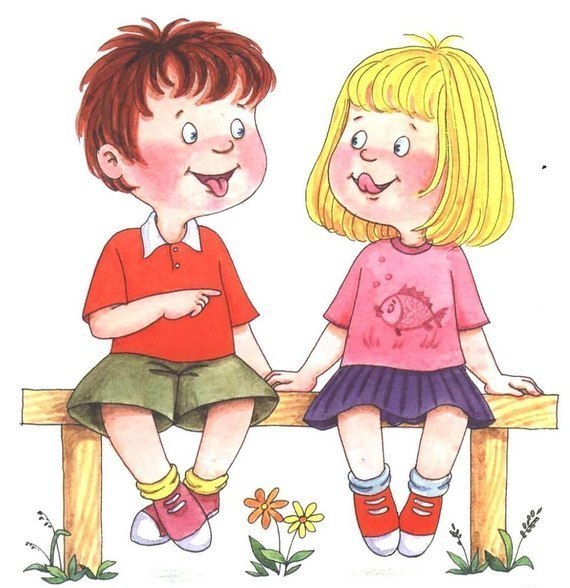 Ежедневно полезно проводить  с ребёнком артикуляционную гимнастику Как правильно проводить артикуляционную гимнастику?Полезные советыКак лучше посадить ребенка рядом с собой во время артикуляционной гимнастики?Во время артикуляционной гимнастики ребенок должен сидеть, а не стоять или лежать на полу или бегать. Лучше, если он будет сидеть не дома на диване, а перед зеркалом на стульчике с опорой ног на твердую поверхность — пол. Главное, чтобы у ребенка была прямая спина, тело было не напряжено, ноги и руки были в спокойном положении.Во время выполнения упражнений артикуляционной гимнастики ребенок должен видеть в зеркало свое лицо. Можно проводить упражнения перед большим зеркалом, усаживая ребенка рядом с собой. Если большого зеркала нет, то можно давать ребенку маленькое зеркальце, что удобно в домашних условиях.Ребенок контролирует правильность выполнения движений с помощью зеркала.Также ребенку должно быть хорошо видно Ваше лицо, когда Вы показываете движения.Предложенные Вашему внимаю артикуляционные упражнения не сложные, проводите их в  игровой форме.Упражнения для артикуляционной гимнастикиАть-ать-ать - начинаем мы игратьТо-то-то-то - выбрали игру в лото. Ат-ат-ат-ат-а мы взяли самокат.Ты-ты-ты-ты - кто-то мышки, кто котыРа-ра-ра-ра - начинай играть с утра.Ро-ро-ро-ро – солнце светит нам в окно.Ре-ре-ре-ре - живём дружно во дворе.Ри-ри-ри-ри - сосчитались раз-два-три.Ры-ры-ры-ры - нам уже и спать пора.Ра-ра-ра-ра - нам уже и спать пора.Арь-арь-арь-арь – на стене висит фонарь.Ло-ло-ло-ло - на улице тепло.Лу-лу-лу-лу - лежат мячики в углу.Ле-ле-ле-ле - чертим круг на земле.Лем-лем-лем-лем - хорошо тебе и всем.Са-са-са -  в лесу бегает    лиса. Со-со-со - у Кости  колесоАс-ас-ас - у нас свет погас.Ос-ос-ос – на поляне много ос.За-за-за - уходи домой, коза.Зу-зу-зу  – моем Катю мы в тазу. Ша-ша-ша – мама моет малыша.Шу-шу-шу - я письмо пишу.  Аш-аш-аш – у  Маши  карандаш.Ши-ши-ши - шепчут камыши.Жа-жа-жа - есть иголки у ежа.Жу-жу-жу – молока дадим ежу. Ча-ча-ча - горит в комнате свеча.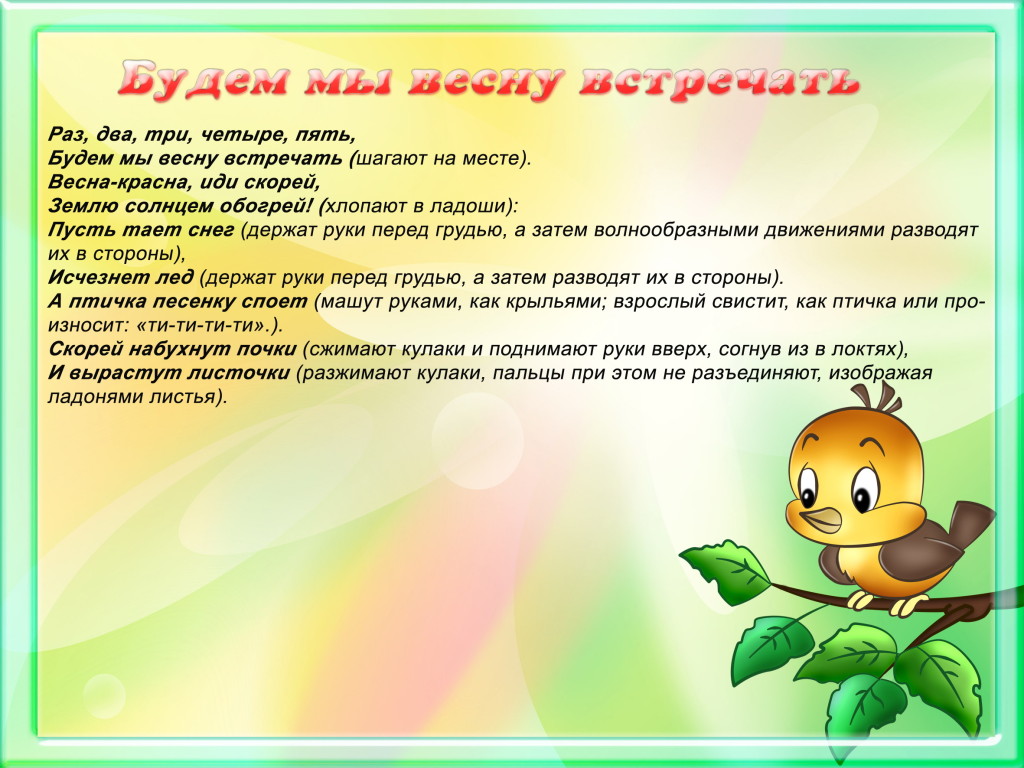  Рассмотреть  картину « Весна»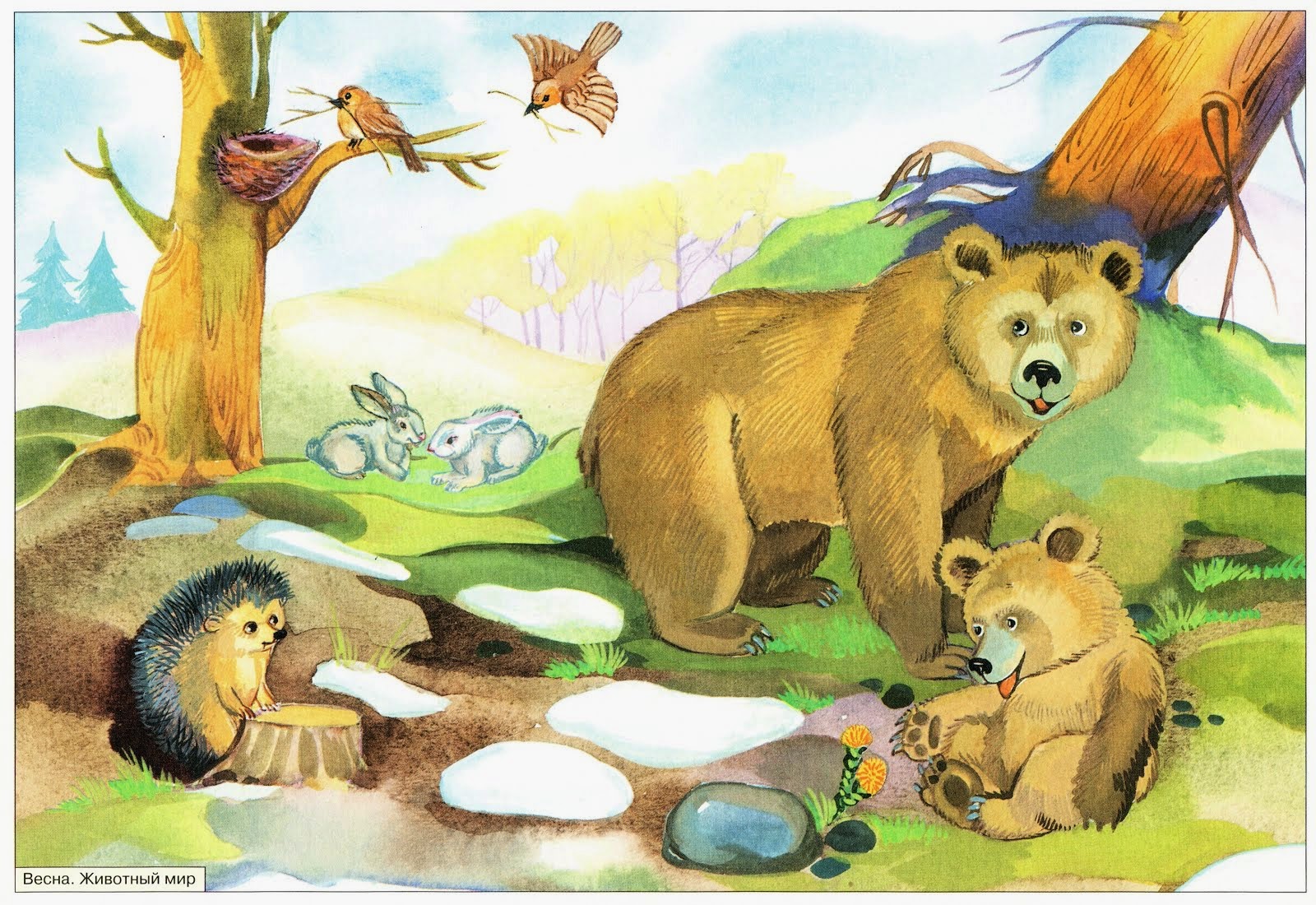  Примерные вопросы ребёнку  по картине:- Кого  ты видишь на картине?-Сколько на картине зайчиков?-Сколько на картине ежей?-Чему удивился медвежонок?- Что делают птицы?-Зачем птицы вьют гнездо?( Вы, можете сами ещё придумать вопросы по картине).Прочитать детям стихотворение Как это приятно —
Проснуться
И встать,
И синее небо
В окне увидать,
И снова узнать,
Что повсюду — весна,
Что утро и солнце
Прекраснее сна!
(И. Мазнин) Стихотворение можно выучить ( по желанию).Материал подготовил:учитель-логопедМАДОУ «Детский сад №8 «Чебурашка»Елена Николаевна Китаева "НАКАЖЕМ НЕПОСЛУШНЫЙ ЯЗЫЧОК"Улыбнуться. Пошлепать язык между губами - пя-пя-пя... Покусать кончик языка зубками. Движения чередовать."НАКАЖЕМ НЕПОСЛУШНЫЙ ЯЗЫЧОК"Улыбнуться. Пошлепать язык между губами - пя-пя-пя... Покусать кончик языка зубками. Движения чередовать."НАКАЖЕМ НЕПОСЛУШНЫЙ ЯЗЫЧОК"Улыбнуться. Пошлепать язык между губами - пя-пя-пя... Покусать кончик языка зубками. Движения чередовать."НАКАЖЕМ НЕПОСЛУШНЫЙ ЯЗЫЧОК"Улыбнуться. Пошлепать язык между губами - пя-пя-пя... Покусать кончик языка зубками. Движения чередовать."НАКАЖЕМ НЕПОСЛУШНЫЙ ЯЗЫЧОК"Улыбнуться. Пошлепать язык между губами - пя-пя-пя... Покусать кончик языка зубками. Движения чередовать."НАКАЖЕМ НЕПОСЛУШНЫЙ ЯЗЫЧОК"Улыбнуться. Пошлепать язык между губами - пя-пя-пя... Покусать кончик языка зубками. Движения чередовать."НАКАЖЕМ НЕПОСЛУШНЫЙ ЯЗЫЧОК"Улыбнуться. Пошлепать язык между губами - пя-пя-пя... Покусать кончик языка зубками. Движения чередовать."НАКАЖЕМ НЕПОСЛУШНЫЙ ЯЗЫЧОК"Улыбнуться. Пошлепать язык между губами - пя-пя-пя... Покусать кончик языка зубками. Движения чередовать."НАКАЖЕМ НЕПОСЛУШНЫЙ ЯЗЫЧОК"Улыбнуться. Пошлепать язык между губами - пя-пя-пя... Покусать кончик языка зубками. Движения чередовать."НАКАЖЕМ НЕПОСЛУШНЫЙ ЯЗЫЧОК"Улыбнуться. Пошлепать язык между губами - пя-пя-пя... Покусать кончик языка зубками. Движения чередовать."НАКАЖЕМ НЕПОСЛУШНЫЙ ЯЗЫЧОК"Улыбнуться. Пошлепать язык между губами - пя-пя-пя... Покусать кончик языка зубками. Движения чередовать. Упражнение расслабляющее, релаксационное; чередовать с трудными для ребенка упражнениями (а у каждого малыша свои трудности). Упражнение расслабляющее, релаксационное; чередовать с трудными для ребенка упражнениями (а у каждого малыша свои трудности). Упражнение расслабляющее, релаксационное; чередовать с трудными для ребенка упражнениями (а у каждого малыша свои трудности). Упражнение расслабляющее, релаксационное; чередовать с трудными для ребенка упражнениями (а у каждого малыша свои трудности). Упражнение расслабляющее, релаксационное; чередовать с трудными для ребенка упражнениями (а у каждого малыша свои трудности). Упражнение расслабляющее, релаксационное; чередовать с трудными для ребенка упражнениями (а у каждого малыша свои трудности). Упражнение расслабляющее, релаксационное; чередовать с трудными для ребенка упражнениями (а у каждого малыша свои трудности). Упражнение расслабляющее, релаксационное; чередовать с трудными для ребенка упражнениями (а у каждого малыша свои трудности). Упражнение расслабляющее, релаксационное; чередовать с трудными для ребенка упражнениями (а у каждого малыша свои трудности). Упражнение расслабляющее, релаксационное; чередовать с трудными для ребенка упражнениями (а у каждого малыша свои трудности). Упражнение расслабляющее, релаксационное; чередовать с трудными для ребенка упражнениями (а у каждого малыша свои трудности). Упражнение расслабляющее, релаксационное; чередовать с трудными для ребенка упражнениями (а у каждого малыша свои трудности). Упражнение расслабляющее, релаксационное; чередовать с трудными для ребенка упражнениями (а у каждого малыша свои трудности). Упражнение расслабляющее, релаксационное; чередовать с трудными для ребенка упражнениями (а у каждого малыша свои трудности). Упражнение расслабляющее, релаксационное; чередовать с трудными для ребенка упражнениями (а у каждого малыша свои трудности). Упражнение расслабляющее, релаксационное; чередовать с трудными для ребенка упражнениями (а у каждого малыша свои трудности). Упражнение расслабляющее, релаксационное; чередовать с трудными для ребенка упражнениями (а у каждого малыша свои трудности). Упражнение расслабляющее, релаксационное; чередовать с трудными для ребенка упражнениями (а у каждого малыша свои трудности). Упражнение расслабляющее, релаксационное; чередовать с трудными для ребенка упражнениями (а у каждого малыша свои трудности). Упражнение расслабляющее, релаксационное; чередовать с трудными для ребенка упражнениями (а у каждого малыша свои трудности). Упражнение расслабляющее, релаксационное; чередовать с трудными для ребенка упражнениями (а у каждого малыша свои трудности)."БЛИНЧИК"Улыбнуться. 
Приоткрыть рот.
Положить широкий язык на нижнюю губу."БЛИНЧИК"Улыбнуться. 
Приоткрыть рот.
Положить широкий язык на нижнюю губу."БЛИНЧИК"Улыбнуться. 
Приоткрыть рот.
Положить широкий язык на нижнюю губу."БЛИНЧИК"Улыбнуться. 
Приоткрыть рот.
Положить широкий язык на нижнюю губу."БЛИНЧИК"Улыбнуться. 
Приоткрыть рот.
Положить широкий язык на нижнюю губу."БЛИНЧИК"Улыбнуться. 
Приоткрыть рот.
Положить широкий язык на нижнюю губу."БЛИНЧИК"Улыбнуться. 
Приоткрыть рот.
Положить широкий язык на нижнюю губу."БЛИНЧИК"Улыбнуться. 
Приоткрыть рот.
Положить широкий язык на нижнюю губу."БЛИНЧИК"Улыбнуться. 
Приоткрыть рот.
Положить широкий язык на нижнюю губу."БЛИНЧИК"Улыбнуться. 
Приоткрыть рот.
Положить широкий язык на нижнюю губу."БЛИНЧИК"Улыбнуться. 
Приоткрыть рот.
Положить широкий язык на нижнюю губу. Упражнение расслабляющее, релаксационное, язык в покое до счета 10. Упражнение расслабляющее, релаксационное, язык в покое до счета 10. Упражнение расслабляющее, релаксационное, язык в покое до счета 10. Упражнение расслабляющее, релаксационное, язык в покое до счета 10. Упражнение расслабляющее, релаксационное, язык в покое до счета 10. Упражнение расслабляющее, релаксационное, язык в покое до счета 10. Упражнение расслабляющее, релаксационное, язык в покое до счета 10. Упражнение расслабляющее, релаксационное, язык в покое до счета 10. Упражнение расслабляющее, релаксационное, язык в покое до счета 10. Упражнение расслабляющее, релаксационное, язык в покое до счета 10. Упражнение расслабляющее, релаксационное, язык в покое до счета 10. Упражнение расслабляющее, релаксационное, язык в покое до счета 10. Упражнение расслабляющее, релаксационное, язык в покое до счета 10. Упражнение расслабляющее, релаксационное, язык в покое до счета 10. Упражнение расслабляющее, релаксационное, язык в покое до счета 10. Упражнение расслабляющее, релаксационное, язык в покое до счета 10. Упражнение расслабляющее, релаксационное, язык в покое до счета 10. Упражнение расслабляющее, релаксационное, язык в покое до счета 10. Упражнение расслабляющее, релаксационное, язык в покое до счета 10. Упражнение расслабляющее, релаксационное, язык в покое до счета 10. Упражнение расслабляющее, релаксационное, язык в покое до счета 10."ЗАБОРЧИК"Улыбнуться, с напряжением обнажив сомкнутые зубы."ЗАБОРЧИК"Улыбнуться, с напряжением обнажив сомкнутые зубы."ЗАБОРЧИК"Улыбнуться, с напряжением обнажив сомкнутые зубы."ЗАБОРЧИК"Улыбнуться, с напряжением обнажив сомкнутые зубы."ЗАБОРЧИК"Улыбнуться, с напряжением обнажив сомкнутые зубы."ЗАБОРЧИК"Улыбнуться, с напряжением обнажив сомкнутые зубы."ЗАБОРЧИК"Улыбнуться, с напряжением обнажив сомкнутые зубы."ЗАБОРЧИК"Улыбнуться, с напряжением обнажив сомкнутые зубы."ЗАБОРЧИК"Улыбнуться, с напряжением обнажив сомкнутые зубы."ЗАБОРЧИК"Улыбнуться, с напряжением обнажив сомкнутые зубы."ЗАБОРЧИК"Улыбнуться, с напряжением обнажив сомкнутые зубы."ЗАБОРЧИК"Улыбнуться, с напряжением обнажив сомкнутые зубы."ЗАБОРЧИК"Улыбнуться, с напряжением обнажив сомкнутые зубы."ЗАБОРЧИК"Улыбнуться, с напряжением обнажив сомкнутые зубы."ЗАБОРЧИК"Улыбнуться, с напряжением обнажив сомкнутые зубы."ЗАБОРЧИК"Улыбнуться, с напряжением обнажив сомкнутые зубы."ЗАБОРЧИК"Улыбнуться, с напряжением обнажив сомкнутые зубы."ЗАБОРЧИК"Улыбнуться, с напряжением обнажив сомкнутые зубы. Простое, но очень важное упражнение, особенно для детей с дизартрическим компонентом. Мышцы должны спокойно держаться до счета 10. Если губы сползают в исходное положение , подергиваются - пусть в начале ребенок придерживает указательными пальцами уголки рта. Простое, но очень важное упражнение, особенно для детей с дизартрическим компонентом. Мышцы должны спокойно держаться до счета 10. Если губы сползают в исходное положение , подергиваются - пусть в начале ребенок придерживает указательными пальцами уголки рта. Простое, но очень важное упражнение, особенно для детей с дизартрическим компонентом. Мышцы должны спокойно держаться до счета 10. Если губы сползают в исходное положение , подергиваются - пусть в начале ребенок придерживает указательными пальцами уголки рта. Простое, но очень важное упражнение, особенно для детей с дизартрическим компонентом. Мышцы должны спокойно держаться до счета 10. Если губы сползают в исходное положение , подергиваются - пусть в начале ребенок придерживает указательными пальцами уголки рта. Простое, но очень важное упражнение, особенно для детей с дизартрическим компонентом. Мышцы должны спокойно держаться до счета 10. Если губы сползают в исходное положение , подергиваются - пусть в начале ребенок придерживает указательными пальцами уголки рта. Простое, но очень важное упражнение, особенно для детей с дизартрическим компонентом. Мышцы должны спокойно держаться до счета 10. Если губы сползают в исходное положение , подергиваются - пусть в начале ребенок придерживает указательными пальцами уголки рта. Простое, но очень важное упражнение, особенно для детей с дизартрическим компонентом. Мышцы должны спокойно держаться до счета 10. Если губы сползают в исходное положение , подергиваются - пусть в начале ребенок придерживает указательными пальцами уголки рта. Простое, но очень важное упражнение, особенно для детей с дизартрическим компонентом. Мышцы должны спокойно держаться до счета 10. Если губы сползают в исходное положение , подергиваются - пусть в начале ребенок придерживает указательными пальцами уголки рта. Простое, но очень важное упражнение, особенно для детей с дизартрическим компонентом. Мышцы должны спокойно держаться до счета 10. Если губы сползают в исходное положение , подергиваются - пусть в начале ребенок придерживает указательными пальцами уголки рта. Простое, но очень важное упражнение, особенно для детей с дизартрическим компонентом. Мышцы должны спокойно держаться до счета 10. Если губы сползают в исходное положение , подергиваются - пусть в начале ребенок придерживает указательными пальцами уголки рта. Простое, но очень важное упражнение, особенно для детей с дизартрическим компонентом. Мышцы должны спокойно держаться до счета 10. Если губы сползают в исходное положение , подергиваются - пусть в начале ребенок придерживает указательными пальцами уголки рта. Простое, но очень важное упражнение, особенно для детей с дизартрическим компонентом. Мышцы должны спокойно держаться до счета 10. Если губы сползают в исходное положение , подергиваются - пусть в начале ребенок придерживает указательными пальцами уголки рта. Простое, но очень важное упражнение, особенно для детей с дизартрическим компонентом. Мышцы должны спокойно держаться до счета 10. Если губы сползают в исходное положение , подергиваются - пусть в начале ребенок придерживает указательными пальцами уголки рта. Простое, но очень важное упражнение, особенно для детей с дизартрическим компонентом. Мышцы должны спокойно держаться до счета 10. Если губы сползают в исходное положение , подергиваются - пусть в начале ребенок придерживает указательными пальцами уголки рта. Простое, но очень важное упражнение, особенно для детей с дизартрическим компонентом. Мышцы должны спокойно держаться до счета 10. Если губы сползают в исходное положение , подергиваются - пусть в начале ребенок придерживает указательными пальцами уголки рта. Простое, но очень важное упражнение, особенно для детей с дизартрическим компонентом. Мышцы должны спокойно держаться до счета 10. Если губы сползают в исходное положение , подергиваются - пусть в начале ребенок придерживает указательными пальцами уголки рта. Простое, но очень важное упражнение, особенно для детей с дизартрическим компонентом. Мышцы должны спокойно держаться до счета 10. Если губы сползают в исходное положение , подергиваются - пусть в начале ребенок придерживает указательными пальцами уголки рта. Простое, но очень важное упражнение, особенно для детей с дизартрическим компонентом. Мышцы должны спокойно держаться до счета 10. Если губы сползают в исходное положение , подергиваются - пусть в начале ребенок придерживает указательными пальцами уголки рта. Простое, но очень важное упражнение, особенно для детей с дизартрическим компонентом. Мышцы должны спокойно держаться до счета 10. Если губы сползают в исходное положение , подергиваются - пусть в начале ребенок придерживает указательными пальцами уголки рта. Простое, но очень важное упражнение, особенно для детей с дизартрическим компонентом. Мышцы должны спокойно держаться до счета 10. Если губы сползают в исходное положение , подергиваются - пусть в начале ребенок придерживает указательными пальцами уголки рта. Простое, но очень важное упражнение, особенно для детей с дизартрическим компонентом. Мышцы должны спокойно держаться до счета 10. Если губы сползают в исходное положение , подергиваются - пусть в начале ребенок придерживает указательными пальцами уголки рта."ОКОШКО"Широко открыть рот - "жарко".
Закрыть рот - "холодно"."ОКОШКО"Широко открыть рот - "жарко".
Закрыть рот - "холодно"."ОКОШКО"Широко открыть рот - "жарко".
Закрыть рот - "холодно"."ОКОШКО"Широко открыть рот - "жарко".
Закрыть рот - "холодно"."ОКОШКО"Широко открыть рот - "жарко".
Закрыть рот - "холодно"."ОКОШКО"Широко открыть рот - "жарко".
Закрыть рот - "холодно"."ОКОШКО"Широко открыть рот - "жарко".
Закрыть рот - "холодно"."ОКОШКО"Широко открыть рот - "жарко".
Закрыть рот - "холодно"."ОКОШКО"Широко открыть рот - "жарко".
Закрыть рот - "холодно"."ОКОШКО"Широко открыть рот - "жарко".
Закрыть рот - "холодно"."ОКОШКО"Широко открыть рот - "жарко".
Закрыть рот - "холодно"."ОКОШКО"Широко открыть рот - "жарко".
Закрыть рот - "холодно"."ОКОШКО"Широко открыть рот - "жарко".
Закрыть рот - "холодно"."ОКОШКО"Широко открыть рот - "жарко".
Закрыть рот - "холодно". Упражнение лучше делать от Заборчика: если зубы хорошо обнажены - то Окошко и получится качественно, и ребенку в зеркало будет хорошо видно,что делает его язычок. Упражнение лучше делать от Заборчика: если зубы хорошо обнажены - то Окошко и получится качественно, и ребенку в зеркало будет хорошо видно,что делает его язычок. Упражнение лучше делать от Заборчика: если зубы хорошо обнажены - то Окошко и получится качественно, и ребенку в зеркало будет хорошо видно,что делает его язычок. Упражнение лучше делать от Заборчика: если зубы хорошо обнажены - то Окошко и получится качественно, и ребенку в зеркало будет хорошо видно,что делает его язычок. Упражнение лучше делать от Заборчика: если зубы хорошо обнажены - то Окошко и получится качественно, и ребенку в зеркало будет хорошо видно,что делает его язычок. Упражнение лучше делать от Заборчика: если зубы хорошо обнажены - то Окошко и получится качественно, и ребенку в зеркало будет хорошо видно,что делает его язычок. Упражнение лучше делать от Заборчика: если зубы хорошо обнажены - то Окошко и получится качественно, и ребенку в зеркало будет хорошо видно,что делает его язычок. Упражнение лучше делать от Заборчика: если зубы хорошо обнажены - то Окошко и получится качественно, и ребенку в зеркало будет хорошо видно,что делает его язычок. Упражнение лучше делать от Заборчика: если зубы хорошо обнажены - то Окошко и получится качественно, и ребенку в зеркало будет хорошо видно,что делает его язычок. Упражнение лучше делать от Заборчика: если зубы хорошо обнажены - то Окошко и получится качественно, и ребенку в зеркало будет хорошо видно,что делает его язычок. Упражнение лучше делать от Заборчика: если зубы хорошо обнажены - то Окошко и получится качественно, и ребенку в зеркало будет хорошо видно,что делает его язычок. Упражнение лучше делать от Заборчика: если зубы хорошо обнажены - то Окошко и получится качественно, и ребенку в зеркало будет хорошо видно,что делает его язычок. Упражнение лучше делать от Заборчика: если зубы хорошо обнажены - то Окошко и получится качественно, и ребенку в зеркало будет хорошо видно,что делает его язычок. Упражнение лучше делать от Заборчика: если зубы хорошо обнажены - то Окошко и получится качественно, и ребенку в зеркало будет хорошо видно,что делает его язычок. Упражнение лучше делать от Заборчика: если зубы хорошо обнажены - то Окошко и получится качественно, и ребенку в зеркало будет хорошо видно,что делает его язычок. Упражнение лучше делать от Заборчика: если зубы хорошо обнажены - то Окошко и получится качественно, и ребенку в зеркало будет хорошо видно,что делает его язычок. Упражнение лучше делать от Заборчика: если зубы хорошо обнажены - то Окошко и получится качественно, и ребенку в зеркало будет хорошо видно,что делает его язычок. Упражнение лучше делать от Заборчика: если зубы хорошо обнажены - то Окошко и получится качественно, и ребенку в зеркало будет хорошо видно,что делает его язычок. Упражнение лучше делать от Заборчика: если зубы хорошо обнажены - то Окошко и получится качественно, и ребенку в зеркало будет хорошо видно,что делает его язычок. Упражнение лучше делать от Заборчика: если зубы хорошо обнажены - то Окошко и получится качественно, и ребенку в зеркало будет хорошо видно,что делает его язычок. Упражнение лучше делать от Заборчика: если зубы хорошо обнажены - то Окошко и получится качественно, и ребенку в зеркало будет хорошо видно,что делает его язычок."ДУДОЧКА"С напряжением вытянуть вперед губы (зубы вместе)."ДУДОЧКА"С напряжением вытянуть вперед губы (зубы вместе)."ДУДОЧКА"С напряжением вытянуть вперед губы (зубы вместе)."ДУДОЧКА"С напряжением вытянуть вперед губы (зубы вместе)."ДУДОЧКА"С напряжением вытянуть вперед губы (зубы вместе)."ДУДОЧКА"С напряжением вытянуть вперед губы (зубы вместе)."ДУДОЧКА"С напряжением вытянуть вперед губы (зубы вместе)."ДУДОЧКА"С напряжением вытянуть вперед губы (зубы вместе)."ДУДОЧКА"С напряжением вытянуть вперед губы (зубы вместе)."ДУДОЧКА"С напряжением вытянуть вперед губы (зубы вместе)."ДУДОЧКА"С напряжением вытянуть вперед губы (зубы вместе)."ДУДОЧКА"С напряжением вытянуть вперед губы (зубы вместе)."ДУДОЧКА"С напряжением вытянуть вперед губы (зубы вместе)."ДУДОЧКА"С напряжением вытянуть вперед губы (зубы вместе)."ДУДОЧКА"С напряжением вытянуть вперед губы (зубы вместе)."ДУДОЧКА"С напряжением вытянуть вперед губы (зубы вместе)."ДУДОЧКА"С напряжением вытянуть вперед губы (зубы вместе)."ДУДОЧКА"С напряжением вытянуть вперед губы (зубы вместе)."ДУДОЧКА"С напряжением вытянуть вперед губы (зубы вместе)."ДУДОЧКА"С напряжением вытянуть вперед губы (зубы вместе)."ДУДОЧКА"С напряжением вытянуть вперед губы (зубы вместе)."ДУДОЧКА"С напряжением вытянуть вперед губы (зубы вместе). Если есть трудности в выполнении - поиграйте : в поцелуи, какой пятачок у поросенка, покрутите этим пятачком по- и против часовой стрелки; слегка массируя пальцами, вытягивайте губы малыша вперед. Хорошо в динамике сочетать Заборчик-Дудочка. Если есть трудности в выполнении - поиграйте : в поцелуи, какой пятачок у поросенка, покрутите этим пятачком по- и против часовой стрелки; слегка массируя пальцами, вытягивайте губы малыша вперед. Хорошо в динамике сочетать Заборчик-Дудочка. Если есть трудности в выполнении - поиграйте : в поцелуи, какой пятачок у поросенка, покрутите этим пятачком по- и против часовой стрелки; слегка массируя пальцами, вытягивайте губы малыша вперед. Хорошо в динамике сочетать Заборчик-Дудочка. Если есть трудности в выполнении - поиграйте : в поцелуи, какой пятачок у поросенка, покрутите этим пятачком по- и против часовой стрелки; слегка массируя пальцами, вытягивайте губы малыша вперед. Хорошо в динамике сочетать Заборчик-Дудочка. Если есть трудности в выполнении - поиграйте : в поцелуи, какой пятачок у поросенка, покрутите этим пятачком по- и против часовой стрелки; слегка массируя пальцами, вытягивайте губы малыша вперед. Хорошо в динамике сочетать Заборчик-Дудочка. Если есть трудности в выполнении - поиграйте : в поцелуи, какой пятачок у поросенка, покрутите этим пятачком по- и против часовой стрелки; слегка массируя пальцами, вытягивайте губы малыша вперед. Хорошо в динамике сочетать Заборчик-Дудочка. Если есть трудности в выполнении - поиграйте : в поцелуи, какой пятачок у поросенка, покрутите этим пятачком по- и против часовой стрелки; слегка массируя пальцами, вытягивайте губы малыша вперед. Хорошо в динамике сочетать Заборчик-Дудочка. Если есть трудности в выполнении - поиграйте : в поцелуи, какой пятачок у поросенка, покрутите этим пятачком по- и против часовой стрелки; слегка массируя пальцами, вытягивайте губы малыша вперед. Хорошо в динамике сочетать Заборчик-Дудочка. Если есть трудности в выполнении - поиграйте : в поцелуи, какой пятачок у поросенка, покрутите этим пятачком по- и против часовой стрелки; слегка массируя пальцами, вытягивайте губы малыша вперед. Хорошо в динамике сочетать Заборчик-Дудочка. Если есть трудности в выполнении - поиграйте : в поцелуи, какой пятачок у поросенка, покрутите этим пятачком по- и против часовой стрелки; слегка массируя пальцами, вытягивайте губы малыша вперед. Хорошо в динамике сочетать Заборчик-Дудочка. Если есть трудности в выполнении - поиграйте : в поцелуи, какой пятачок у поросенка, покрутите этим пятачком по- и против часовой стрелки; слегка массируя пальцами, вытягивайте губы малыша вперед. Хорошо в динамике сочетать Заборчик-Дудочка. Если есть трудности в выполнении - поиграйте : в поцелуи, какой пятачок у поросенка, покрутите этим пятачком по- и против часовой стрелки; слегка массируя пальцами, вытягивайте губы малыша вперед. Хорошо в динамике сочетать Заборчик-Дудочка. Если есть трудности в выполнении - поиграйте : в поцелуи, какой пятачок у поросенка, покрутите этим пятачком по- и против часовой стрелки; слегка массируя пальцами, вытягивайте губы малыша вперед. Хорошо в динамике сочетать Заборчик-Дудочка. Если есть трудности в выполнении - поиграйте : в поцелуи, какой пятачок у поросенка, покрутите этим пятачком по- и против часовой стрелки; слегка массируя пальцами, вытягивайте губы малыша вперед. Хорошо в динамике сочетать Заборчик-Дудочка. Если есть трудности в выполнении - поиграйте : в поцелуи, какой пятачок у поросенка, покрутите этим пятачком по- и против часовой стрелки; слегка массируя пальцами, вытягивайте губы малыша вперед. Хорошо в динамике сочетать Заборчик-Дудочка. Если есть трудности в выполнении - поиграйте : в поцелуи, какой пятачок у поросенка, покрутите этим пятачком по- и против часовой стрелки; слегка массируя пальцами, вытягивайте губы малыша вперед. Хорошо в динамике сочетать Заборчик-Дудочка. Если есть трудности в выполнении - поиграйте : в поцелуи, какой пятачок у поросенка, покрутите этим пятачком по- и против часовой стрелки; слегка массируя пальцами, вытягивайте губы малыша вперед. Хорошо в динамике сочетать Заборчик-Дудочка. Если есть трудности в выполнении - поиграйте : в поцелуи, какой пятачок у поросенка, покрутите этим пятачком по- и против часовой стрелки; слегка массируя пальцами, вытягивайте губы малыша вперед. Хорошо в динамике сочетать Заборчик-Дудочка. Если есть трудности в выполнении - поиграйте : в поцелуи, какой пятачок у поросенка, покрутите этим пятачком по- и против часовой стрелки; слегка массируя пальцами, вытягивайте губы малыша вперед. Хорошо в динамике сочетать Заборчик-Дудочка. Если есть трудности в выполнении - поиграйте : в поцелуи, какой пятачок у поросенка, покрутите этим пятачком по- и против часовой стрелки; слегка массируя пальцами, вытягивайте губы малыша вперед. Хорошо в динамике сочетать Заборчик-Дудочка. Если есть трудности в выполнении - поиграйте : в поцелуи, какой пятачок у поросенка, покрутите этим пятачком по- и против часовой стрелки; слегка массируя пальцами, вытягивайте губы малыша вперед. Хорошо в динамике сочетать Заборчик-Дудочка."ШАРИК"Надуть щеки. Сдуть щеки."ШАРИК"Надуть щеки. Сдуть щеки."ШАРИК"Надуть щеки. Сдуть щеки."ШАРИК"Надуть щеки. Сдуть щеки."ШАРИК"Надуть щеки. Сдуть щеки."ШАРИК"Надуть щеки. Сдуть щеки."ШАРИК"Надуть щеки. Сдуть щеки."ШАРИК"Надуть щеки. Сдуть щеки."ШАРИК"Надуть щеки. Сдуть щеки."ШАРИК"Надуть щеки. Сдуть щеки."ШАРИК"Надуть щеки. Сдуть щеки."ШАРИК"Надуть щеки. Сдуть щеки."ШАРИК"Надуть щеки. Сдуть щеки."ШАРИК"Надуть щеки. Сдуть щеки."ШАРИК"Надуть щеки. Сдуть щеки. Чтобы было интересней надувать Шарик и для профилактики звуков В,Ф -прикусить верхними зубами нижнюю губу -ффф - вот и надутый шарик - указательными пальцами как бы проткнуть щеки - вот и сдулся шарик. Чтобы было интересней надувать Шарик и для профилактики звуков В,Ф -прикусить верхними зубами нижнюю губу -ффф - вот и надутый шарик - указательными пальцами как бы проткнуть щеки - вот и сдулся шарик. Чтобы было интересней надувать Шарик и для профилактики звуков В,Ф -прикусить верхними зубами нижнюю губу -ффф - вот и надутый шарик - указательными пальцами как бы проткнуть щеки - вот и сдулся шарик. Чтобы было интересней надувать Шарик и для профилактики звуков В,Ф -прикусить верхними зубами нижнюю губу -ффф - вот и надутый шарик - указательными пальцами как бы проткнуть щеки - вот и сдулся шарик. Чтобы было интересней надувать Шарик и для профилактики звуков В,Ф -прикусить верхними зубами нижнюю губу -ффф - вот и надутый шарик - указательными пальцами как бы проткнуть щеки - вот и сдулся шарик. Чтобы было интересней надувать Шарик и для профилактики звуков В,Ф -прикусить верхними зубами нижнюю губу -ффф - вот и надутый шарик - указательными пальцами как бы проткнуть щеки - вот и сдулся шарик. Чтобы было интересней надувать Шарик и для профилактики звуков В,Ф -прикусить верхними зубами нижнюю губу -ффф - вот и надутый шарик - указательными пальцами как бы проткнуть щеки - вот и сдулся шарик. Чтобы было интересней надувать Шарик и для профилактики звуков В,Ф -прикусить верхними зубами нижнюю губу -ффф - вот и надутый шарик - указательными пальцами как бы проткнуть щеки - вот и сдулся шарик. Чтобы было интересней надувать Шарик и для профилактики звуков В,Ф -прикусить верхними зубами нижнюю губу -ффф - вот и надутый шарик - указательными пальцами как бы проткнуть щеки - вот и сдулся шарик. Чтобы было интересней надувать Шарик и для профилактики звуков В,Ф -прикусить верхними зубами нижнюю губу -ффф - вот и надутый шарик - указательными пальцами как бы проткнуть щеки - вот и сдулся шарик. Чтобы было интересней надувать Шарик и для профилактики звуков В,Ф -прикусить верхними зубами нижнюю губу -ффф - вот и надутый шарик - указательными пальцами как бы проткнуть щеки - вот и сдулся шарик. Чтобы было интересней надувать Шарик и для профилактики звуков В,Ф -прикусить верхними зубами нижнюю губу -ффф - вот и надутый шарик - указательными пальцами как бы проткнуть щеки - вот и сдулся шарик. Чтобы было интересней надувать Шарик и для профилактики звуков В,Ф -прикусить верхними зубами нижнюю губу -ффф - вот и надутый шарик - указательными пальцами как бы проткнуть щеки - вот и сдулся шарик. Чтобы было интересней надувать Шарик и для профилактики звуков В,Ф -прикусить верхними зубами нижнюю губу -ффф - вот и надутый шарик - указательными пальцами как бы проткнуть щеки - вот и сдулся шарик. Чтобы было интересней надувать Шарик и для профилактики звуков В,Ф -прикусить верхними зубами нижнюю губу -ффф - вот и надутый шарик - указательными пальцами как бы проткнуть щеки - вот и сдулся шарик. Чтобы было интересней надувать Шарик и для профилактики звуков В,Ф -прикусить верхними зубами нижнюю губу -ффф - вот и надутый шарик - указательными пальцами как бы проткнуть щеки - вот и сдулся шарик. Чтобы было интересней надувать Шарик и для профилактики звуков В,Ф -прикусить верхними зубами нижнюю губу -ффф - вот и надутый шарик - указательными пальцами как бы проткнуть щеки - вот и сдулся шарик. Чтобы было интересней надувать Шарик и для профилактики звуков В,Ф -прикусить верхними зубами нижнюю губу -ффф - вот и надутый шарик - указательными пальцами как бы проткнуть щеки - вот и сдулся шарик. Чтобы было интересней надувать Шарик и для профилактики звуков В,Ф -прикусить верхними зубами нижнюю губу -ффф - вот и надутый шарик - указательными пальцами как бы проткнуть щеки - вот и сдулся шарик. Чтобы было интересней надувать Шарик и для профилактики звуков В,Ф -прикусить верхними зубами нижнюю губу -ффф - вот и надутый шарик - указательными пальцами как бы проткнуть щеки - вот и сдулся шарик. Чтобы было интересней надувать Шарик и для профилактики звуков В,Ф -прикусить верхними зубами нижнюю губу -ффф - вот и надутый шарик - указательными пальцами как бы проткнуть щеки - вот и сдулся шарик."СЛОНИК ПЬЕТ ВОДИЧКУ"Образовать хобот слоника, вытянув вперед губы трубочкой, набирать водичку, слегка при этом причмокивая."СЛОНИК ПЬЕТ ВОДИЧКУ"Образовать хобот слоника, вытянув вперед губы трубочкой, набирать водичку, слегка при этом причмокивая."СЛОНИК ПЬЕТ ВОДИЧКУ"Образовать хобот слоника, вытянув вперед губы трубочкой, набирать водичку, слегка при этом причмокивая."СЛОНИК ПЬЕТ ВОДИЧКУ"Образовать хобот слоника, вытянув вперед губы трубочкой, набирать водичку, слегка при этом причмокивая."СЛОНИК ПЬЕТ ВОДИЧКУ"Образовать хобот слоника, вытянув вперед губы трубочкой, набирать водичку, слегка при этом причмокивая."СЛОНИК ПЬЕТ ВОДИЧКУ"Образовать хобот слоника, вытянув вперед губы трубочкой, набирать водичку, слегка при этом причмокивая."СЛОНИК ПЬЕТ ВОДИЧКУ"Образовать хобот слоника, вытянув вперед губы трубочкой, набирать водичку, слегка при этом причмокивая."СЛОНИК ПЬЕТ ВОДИЧКУ"Образовать хобот слоника, вытянув вперед губы трубочкой, набирать водичку, слегка при этом причмокивая."СЛОНИК ПЬЕТ ВОДИЧКУ"Образовать хобот слоника, вытянув вперед губы трубочкой, набирать водичку, слегка при этом причмокивая."СЛОНИК ПЬЕТ ВОДИЧКУ"Образовать хобот слоника, вытянув вперед губы трубочкой, набирать водичку, слегка при этом причмокивая."СЛОНИК ПЬЕТ ВОДИЧКУ"Образовать хобот слоника, вытянув вперед губы трубочкой, набирать водичку, слегка при этом причмокивая."СЛОНИК ПЬЕТ ВОДИЧКУ"Образовать хобот слоника, вытянув вперед губы трубочкой, набирать водичку, слегка при этом причмокивая."СЛОНИК ПЬЕТ ВОДИЧКУ"Образовать хобот слоника, вытянув вперед губы трубочкой, набирать водичку, слегка при этом причмокивая."СЛОНИК ПЬЕТ ВОДИЧКУ"Образовать хобот слоника, вытянув вперед губы трубочкой, набирать водичку, слегка при этом причмокивая."СЛОНИК ПЬЕТ ВОДИЧКУ"Образовать хобот слоника, вытянув вперед губы трубочкой, набирать водичку, слегка при этом причмокивая."СЛОНИК ПЬЕТ ВОДИЧКУ"Образовать хобот слоника, вытянув вперед губы трубочкой, набирать водичку, слегка при этом причмокивая."СЛОНИК ПЬЕТ ВОДИЧКУ"Образовать хобот слоника, вытянув вперед губы трубочкой, набирать водичку, слегка при этом причмокивая.Разжимая-зажимая кулачки, малыш помогает слонику набирать воду - пппффф и ладошку открыть над головой - слоник освежил себя водой.Разжимая-зажимая кулачки, малыш помогает слонику набирать воду - пппффф и ладошку открыть над головой - слоник освежил себя водой.Разжимая-зажимая кулачки, малыш помогает слонику набирать воду - пппффф и ладошку открыть над головой - слоник освежил себя водой.Разжимая-зажимая кулачки, малыш помогает слонику набирать воду - пппффф и ладошку открыть над головой - слоник освежил себя водой.Разжимая-зажимая кулачки, малыш помогает слонику набирать воду - пппффф и ладошку открыть над головой - слоник освежил себя водой.Разжимая-зажимая кулачки, малыш помогает слонику набирать воду - пппффф и ладошку открыть над головой - слоник освежил себя водой.Разжимая-зажимая кулачки, малыш помогает слонику набирать воду - пппффф и ладошку открыть над головой - слоник освежил себя водой.Разжимая-зажимая кулачки, малыш помогает слонику набирать воду - пппффф и ладошку открыть над головой - слоник освежил себя водой.Разжимая-зажимая кулачки, малыш помогает слонику набирать воду - пппффф и ладошку открыть над головой - слоник освежил себя водой.Разжимая-зажимая кулачки, малыш помогает слонику набирать воду - пппффф и ладошку открыть над головой - слоник освежил себя водой.Разжимая-зажимая кулачки, малыш помогает слонику набирать воду - пппффф и ладошку открыть над головой - слоник освежил себя водой.Разжимая-зажимая кулачки, малыш помогает слонику набирать воду - пппффф и ладошку открыть над головой - слоник освежил себя водой.Разжимая-зажимая кулачки, малыш помогает слонику набирать воду - пппффф и ладошку открыть над головой - слоник освежил себя водой.Разжимая-зажимая кулачки, малыш помогает слонику набирать воду - пппффф и ладошку открыть над головой - слоник освежил себя водой.Разжимая-зажимая кулачки, малыш помогает слонику набирать воду - пппффф и ладошку открыть над головой - слоник освежил себя водой.Разжимая-зажимая кулачки, малыш помогает слонику набирать воду - пппффф и ладошку открыть над головой - слоник освежил себя водой.Разжимая-зажимая кулачки, малыш помогает слонику набирать воду - пппффф и ладошку открыть над головой - слоник освежил себя водой.Разжимая-зажимая кулачки, малыш помогает слонику набирать воду - пппффф и ладошку открыть над головой - слоник освежил себя водой.Разжимая-зажимая кулачки, малыш помогает слонику набирать воду - пппффф и ладошку открыть над головой - слоник освежил себя водой.Разжимая-зажимая кулачки, малыш помогает слонику набирать воду - пппффф и ладошку открыть над головой - слоник освежил себя водой.Разжимая-зажимая кулачки, малыш помогает слонику набирать воду - пппффф и ладошку открыть над головой - слоник освежил себя водой."ОРЕШКИ"Рот закрыт. 
Кончик языка с напряжением поочередно упирается в щеки. 
На щеках образуются твердые шарики -"орешки"."ОРЕШКИ"Рот закрыт. 
Кончик языка с напряжением поочередно упирается в щеки. 
На щеках образуются твердые шарики -"орешки"."ОРЕШКИ"Рот закрыт. 
Кончик языка с напряжением поочередно упирается в щеки. 
На щеках образуются твердые шарики -"орешки"."ОРЕШКИ"Рот закрыт. 
Кончик языка с напряжением поочередно упирается в щеки. 
На щеках образуются твердые шарики -"орешки"."ОРЕШКИ"Рот закрыт. 
Кончик языка с напряжением поочередно упирается в щеки. 
На щеках образуются твердые шарики -"орешки"."ОРЕШКИ"Рот закрыт. 
Кончик языка с напряжением поочередно упирается в щеки. 
На щеках образуются твердые шарики -"орешки"."ОРЕШКИ"Рот закрыт. 
Кончик языка с напряжением поочередно упирается в щеки. 
На щеках образуются твердые шарики -"орешки"."ОРЕШКИ"Рот закрыт. 
Кончик языка с напряжением поочередно упирается в щеки. 
На щеках образуются твердые шарики -"орешки"."ОРЕШКИ"Рот закрыт. 
Кончик языка с напряжением поочередно упирается в щеки. 
На щеках образуются твердые шарики -"орешки"."ОРЕШКИ"Рот закрыт. 
Кончик языка с напряжением поочередно упирается в щеки. 
На щеках образуются твердые шарики -"орешки"."ОРЕШКИ"Рот закрыт. 
Кончик языка с напряжением поочередно упирается в щеки. 
На щеках образуются твердые шарики -"орешки"."ОРЕШКИ"Рот закрыт. 
Кончик языка с напряжением поочередно упирается в щеки. 
На щеках образуются твердые шарики -"орешки". Хорошо укрепляется кончик языка, твердость которого важна при выполнении звука Л. Можно оказать сопротивление с внешней стороны щеки при помощи указательного пальца. Хорошо укрепляется кончик языка, твердость которого важна при выполнении звука Л. Можно оказать сопротивление с внешней стороны щеки при помощи указательного пальца. Хорошо укрепляется кончик языка, твердость которого важна при выполнении звука Л. Можно оказать сопротивление с внешней стороны щеки при помощи указательного пальца. Хорошо укрепляется кончик языка, твердость которого важна при выполнении звука Л. Можно оказать сопротивление с внешней стороны щеки при помощи указательного пальца. Хорошо укрепляется кончик языка, твердость которого важна при выполнении звука Л. Можно оказать сопротивление с внешней стороны щеки при помощи указательного пальца. Хорошо укрепляется кончик языка, твердость которого важна при выполнении звука Л. Можно оказать сопротивление с внешней стороны щеки при помощи указательного пальца. Хорошо укрепляется кончик языка, твердость которого важна при выполнении звука Л. Можно оказать сопротивление с внешней стороны щеки при помощи указательного пальца. Хорошо укрепляется кончик языка, твердость которого важна при выполнении звука Л. Можно оказать сопротивление с внешней стороны щеки при помощи указательного пальца. Хорошо укрепляется кончик языка, твердость которого важна при выполнении звука Л. Можно оказать сопротивление с внешней стороны щеки при помощи указательного пальца. Хорошо укрепляется кончик языка, твердость которого важна при выполнении звука Л. Можно оказать сопротивление с внешней стороны щеки при помощи указательного пальца. Хорошо укрепляется кончик языка, твердость которого важна при выполнении звука Л. Можно оказать сопротивление с внешней стороны щеки при помощи указательного пальца. Хорошо укрепляется кончик языка, твердость которого важна при выполнении звука Л. Можно оказать сопротивление с внешней стороны щеки при помощи указательного пальца. Хорошо укрепляется кончик языка, твердость которого важна при выполнении звука Л. Можно оказать сопротивление с внешней стороны щеки при помощи указательного пальца. Хорошо укрепляется кончик языка, твердость которого важна при выполнении звука Л. Можно оказать сопротивление с внешней стороны щеки при помощи указательного пальца. Хорошо укрепляется кончик языка, твердость которого важна при выполнении звука Л. Можно оказать сопротивление с внешней стороны щеки при помощи указательного пальца. Хорошо укрепляется кончик языка, твердость которого важна при выполнении звука Л. Можно оказать сопротивление с внешней стороны щеки при помощи указательного пальца. Хорошо укрепляется кончик языка, твердость которого важна при выполнении звука Л. Можно оказать сопротивление с внешней стороны щеки при помощи указательного пальца. Хорошо укрепляется кончик языка, твердость которого важна при выполнении звука Л. Можно оказать сопротивление с внешней стороны щеки при помощи указательного пальца. Хорошо укрепляется кончик языка, твердость которого важна при выполнении звука Л. Можно оказать сопротивление с внешней стороны щеки при помощи указательного пальца. Хорошо укрепляется кончик языка, твердость которого важна при выполнении звука Л. Можно оказать сопротивление с внешней стороны щеки при помощи указательного пальца. Хорошо укрепляется кончик языка, твердость которого важна при выполнении звука Л. Можно оказать сопротивление с внешней стороны щеки при помощи указательного пальца."ПАРОХОД ГУДИТ"Губы в улыбке. 
Открыть рот.
С напряжением произнести долгое "ы..." "ПАРОХОД ГУДИТ"Губы в улыбке. 
Открыть рот.
С напряжением произнести долгое "ы..." "ПАРОХОД ГУДИТ"Губы в улыбке. 
Открыть рот.
С напряжением произнести долгое "ы..." "ПАРОХОД ГУДИТ"Губы в улыбке. 
Открыть рот.
С напряжением произнести долгое "ы..." "ПАРОХОД ГУДИТ"Губы в улыбке. 
Открыть рот.
С напряжением произнести долгое "ы..." "ПАРОХОД ГУДИТ"Губы в улыбке. 
Открыть рот.
С напряжением произнести долгое "ы..." "ПАРОХОД ГУДИТ"Губы в улыбке. 
Открыть рот.
С напряжением произнести долгое "ы..." "ПАРОХОД ГУДИТ"Губы в улыбке. 
Открыть рот.
С напряжением произнести долгое "ы..." "ПАРОХОД ГУДИТ"Губы в улыбке. 
Открыть рот.
С напряжением произнести долгое "ы..." "ПАРОХОД ГУДИТ"Губы в улыбке. 
Открыть рот.
С напряжением произнести долгое "ы..." "ПАРОХОД ГУДИТ"Губы в улыбке. 
Открыть рот.
С напряжением произнести долгое "ы..."  Попросить ребенка во время произнесения звука выдвинуть нижнюю челюсть вперед. Попросить ребенка во время произнесения звука выдвинуть нижнюю челюсть вперед. Попросить ребенка во время произнесения звука выдвинуть нижнюю челюсть вперед. Попросить ребенка во время произнесения звука выдвинуть нижнюю челюсть вперед. Попросить ребенка во время произнесения звука выдвинуть нижнюю челюсть вперед. Попросить ребенка во время произнесения звука выдвинуть нижнюю челюсть вперед. Попросить ребенка во время произнесения звука выдвинуть нижнюю челюсть вперед. Попросить ребенка во время произнесения звука выдвинуть нижнюю челюсть вперед. Попросить ребенка во время произнесения звука выдвинуть нижнюю челюсть вперед. Попросить ребенка во время произнесения звука выдвинуть нижнюю челюсть вперед. Попросить ребенка во время произнесения звука выдвинуть нижнюю челюсть вперед. Попросить ребенка во время произнесения звука выдвинуть нижнюю челюсть вперед. Попросить ребенка во время произнесения звука выдвинуть нижнюю челюсть вперед. Попросить ребенка во время произнесения звука выдвинуть нижнюю челюсть вперед. Попросить ребенка во время произнесения звука выдвинуть нижнюю челюсть вперед. Попросить ребенка во время произнесения звука выдвинуть нижнюю челюсть вперед. Попросить ребенка во время произнесения звука выдвинуть нижнюю челюсть вперед. Попросить ребенка во время произнесения звука выдвинуть нижнюю челюсть вперед. Попросить ребенка во время произнесения звука выдвинуть нижнюю челюсть вперед. Попросить ребенка во время произнесения звука выдвинуть нижнюю челюсть вперед. Попросить ребенка во время произнесения звука выдвинуть нижнюю челюсть вперед."ПОЙМАЕМ МЫШКУ"Губы в улыбке. 
Приоткрыть рот.
Произнести "а..." и прикусить широкий кончик языка (поймали мышку за хвостик). "ПОЙМАЕМ МЫШКУ"Губы в улыбке. 
Приоткрыть рот.
Произнести "а..." и прикусить широкий кончик языка (поймали мышку за хвостик). "ПОЙМАЕМ МЫШКУ"Губы в улыбке. 
Приоткрыть рот.
Произнести "а..." и прикусить широкий кончик языка (поймали мышку за хвостик). "ПОЙМАЕМ МЫШКУ"Губы в улыбке. 
Приоткрыть рот.
Произнести "а..." и прикусить широкий кончик языка (поймали мышку за хвостик). "ПОЙМАЕМ МЫШКУ"Губы в улыбке. 
Приоткрыть рот.
Произнести "а..." и прикусить широкий кончик языка (поймали мышку за хвостик). "ПОЙМАЕМ МЫШКУ"Губы в улыбке. 
Приоткрыть рот.
Произнести "а..." и прикусить широкий кончик языка (поймали мышку за хвостик). "ПОЙМАЕМ МЫШКУ"Губы в улыбке. 
Приоткрыть рот.
Произнести "а..." и прикусить широкий кончик языка (поймали мышку за хвостик). "ПОЙМАЕМ МЫШКУ"Губы в улыбке. 
Приоткрыть рот.
Произнести "а..." и прикусить широкий кончик языка (поймали мышку за хвостик). "ПОЙМАЕМ МЫШКУ"Губы в улыбке. 
Приоткрыть рот.
Произнести "а..." и прикусить широкий кончик языка (поймали мышку за хвостик). "ПОЙМАЕМ МЫШКУ"Губы в улыбке. 
Приоткрыть рот.
Произнести "а..." и прикусить широкий кончик языка (поймали мышку за хвостик).  Основное упражнение для постановки звука Л. Основное упражнение для постановки звука Л. Основное упражнение для постановки звука Л. Основное упражнение для постановки звука Л. Основное упражнение для постановки звука Л. Основное упражнение для постановки звука Л. Основное упражнение для постановки звука Л. Основное упражнение для постановки звука Л. Основное упражнение для постановки звука Л. Основное упражнение для постановки звука Л. Основное упражнение для постановки звука Л. Основное упражнение для постановки звука Л. Основное упражнение для постановки звука Л. Основное упражнение для постановки звука Л. Основное упражнение для постановки звука Л. Основное упражнение для постановки звука Л. Основное упражнение для постановки звука Л. Основное упражнение для постановки звука Л. Основное упражнение для постановки звука Л. Основное упражнение для постановки звука Л. Основное упражнение для постановки звука Л."ЧАСИКИ"Улыбнуться, открыть рот. 
Кончик языка, как стрелку, переводить из одного уголка рта в другой: тик-так."ЧАСИКИ"Улыбнуться, открыть рот. 
Кончик языка, как стрелку, переводить из одного уголка рта в другой: тик-так."ЧАСИКИ"Улыбнуться, открыть рот. 
Кончик языка, как стрелку, переводить из одного уголка рта в другой: тик-так."ЧАСИКИ"Улыбнуться, открыть рот. 
Кончик языка, как стрелку, переводить из одного уголка рта в другой: тик-так."ЧАСИКИ"Улыбнуться, открыть рот. 
Кончик языка, как стрелку, переводить из одного уголка рта в другой: тик-так."ЧАСИКИ"Улыбнуться, открыть рот. 
Кончик языка, как стрелку, переводить из одного уголка рта в другой: тик-так."ЧАСИКИ"Улыбнуться, открыть рот. 
Кончик языка, как стрелку, переводить из одного уголка рта в другой: тик-так. В некоторые упражнения вводите произвольность, просите ребека следовать инструкции. Например, словесная: язычок влево - вправо, зрительная: следи внимательно за моим пальцем - куда палец, туда и язычок. Зрительная ОПОРА! В некоторые упражнения вводите произвольность, просите ребека следовать инструкции. Например, словесная: язычок влево - вправо, зрительная: следи внимательно за моим пальцем - куда палец, туда и язычок. Зрительная ОПОРА! В некоторые упражнения вводите произвольность, просите ребека следовать инструкции. Например, словесная: язычок влево - вправо, зрительная: следи внимательно за моим пальцем - куда палец, туда и язычок. Зрительная ОПОРА! В некоторые упражнения вводите произвольность, просите ребека следовать инструкции. Например, словесная: язычок влево - вправо, зрительная: следи внимательно за моим пальцем - куда палец, туда и язычок. Зрительная ОПОРА! В некоторые упражнения вводите произвольность, просите ребека следовать инструкции. Например, словесная: язычок влево - вправо, зрительная: следи внимательно за моим пальцем - куда палец, туда и язычок. Зрительная ОПОРА! В некоторые упражнения вводите произвольность, просите ребека следовать инструкции. Например, словесная: язычок влево - вправо, зрительная: следи внимательно за моим пальцем - куда палец, туда и язычок. Зрительная ОПОРА! В некоторые упражнения вводите произвольность, просите ребека следовать инструкции. Например, словесная: язычок влево - вправо, зрительная: следи внимательно за моим пальцем - куда палец, туда и язычок. Зрительная ОПОРА! В некоторые упражнения вводите произвольность, просите ребека следовать инструкции. Например, словесная: язычок влево - вправо, зрительная: следи внимательно за моим пальцем - куда палец, туда и язычок. Зрительная ОПОРА! В некоторые упражнения вводите произвольность, просите ребека следовать инструкции. Например, словесная: язычок влево - вправо, зрительная: следи внимательно за моим пальцем - куда палец, туда и язычок. Зрительная ОПОРА! В некоторые упражнения вводите произвольность, просите ребека следовать инструкции. Например, словесная: язычок влево - вправо, зрительная: следи внимательно за моим пальцем - куда палец, туда и язычок. Зрительная ОПОРА! В некоторые упражнения вводите произвольность, просите ребека следовать инструкции. Например, словесная: язычок влево - вправо, зрительная: следи внимательно за моим пальцем - куда палец, туда и язычок. Зрительная ОПОРА! В некоторые упражнения вводите произвольность, просите ребека следовать инструкции. Например, словесная: язычок влево - вправо, зрительная: следи внимательно за моим пальцем - куда палец, туда и язычок. Зрительная ОПОРА! В некоторые упражнения вводите произвольность, просите ребека следовать инструкции. Например, словесная: язычок влево - вправо, зрительная: следи внимательно за моим пальцем - куда палец, туда и язычок. Зрительная ОПОРА! В некоторые упражнения вводите произвольность, просите ребека следовать инструкции. Например, словесная: язычок влево - вправо, зрительная: следи внимательно за моим пальцем - куда палец, туда и язычок. Зрительная ОПОРА! В некоторые упражнения вводите произвольность, просите ребека следовать инструкции. Например, словесная: язычок влево - вправо, зрительная: следи внимательно за моим пальцем - куда палец, туда и язычок. Зрительная ОПОРА! В некоторые упражнения вводите произвольность, просите ребека следовать инструкции. Например, словесная: язычок влево - вправо, зрительная: следи внимательно за моим пальцем - куда палец, туда и язычок. Зрительная ОПОРА! В некоторые упражнения вводите произвольность, просите ребека следовать инструкции. Например, словесная: язычок влево - вправо, зрительная: следи внимательно за моим пальцем - куда палец, туда и язычок. Зрительная ОПОРА! В некоторые упражнения вводите произвольность, просите ребека следовать инструкции. Например, словесная: язычок влево - вправо, зрительная: следи внимательно за моим пальцем - куда палец, туда и язычок. Зрительная ОПОРА! В некоторые упражнения вводите произвольность, просите ребека следовать инструкции. Например, словесная: язычок влево - вправо, зрительная: следи внимательно за моим пальцем - куда палец, туда и язычок. Зрительная ОПОРА! В некоторые упражнения вводите произвольность, просите ребека следовать инструкции. Например, словесная: язычок влево - вправо, зрительная: следи внимательно за моим пальцем - куда палец, туда и язычок. Зрительная ОПОРА! В некоторые упражнения вводите произвольность, просите ребека следовать инструкции. Например, словесная: язычок влево - вправо, зрительная: следи внимательно за моим пальцем - куда палец, туда и язычок. Зрительная ОПОРА!"ЧИСТИМ ЗУБКИ"Улыбнуться, открыть рот. 
Кончиком языка с внутренней стороны "почистить" поочередно нижние и верхние зубы."ЧИСТИМ ЗУБКИ"Улыбнуться, открыть рот. 
Кончиком языка с внутренней стороны "почистить" поочередно нижние и верхние зубы. Опять следуем за словесной инструкцией: язычок вверх - вниз, или следим за пальцем, движение выполнять только тогда, когда поступила команда. Опять следуем за словесной инструкцией: язычок вверх - вниз, или следим за пальцем, движение выполнять только тогда, когда поступила команда. Опять следуем за словесной инструкцией: язычок вверх - вниз, или следим за пальцем, движение выполнять только тогда, когда поступила команда. Опять следуем за словесной инструкцией: язычок вверх - вниз, или следим за пальцем, движение выполнять только тогда, когда поступила команда. Опять следуем за словесной инструкцией: язычок вверх - вниз, или следим за пальцем, движение выполнять только тогда, когда поступила команда. Опять следуем за словесной инструкцией: язычок вверх - вниз, или следим за пальцем, движение выполнять только тогда, когда поступила команда. Опять следуем за словесной инструкцией: язычок вверх - вниз, или следим за пальцем, движение выполнять только тогда, когда поступила команда. Опять следуем за словесной инструкцией: язычок вверх - вниз, или следим за пальцем, движение выполнять только тогда, когда поступила команда. Опять следуем за словесной инструкцией: язычок вверх - вниз, или следим за пальцем, движение выполнять только тогда, когда поступила команда. Опять следуем за словесной инструкцией: язычок вверх - вниз, или следим за пальцем, движение выполнять только тогда, когда поступила команда. Опять следуем за словесной инструкцией: язычок вверх - вниз, или следим за пальцем, движение выполнять только тогда, когда поступила команда. Опять следуем за словесной инструкцией: язычок вверх - вниз, или следим за пальцем, движение выполнять только тогда, когда поступила команда. Опять следуем за словесной инструкцией: язычок вверх - вниз, или следим за пальцем, движение выполнять только тогда, когда поступила команда. Опять следуем за словесной инструкцией: язычок вверх - вниз, или следим за пальцем, движение выполнять только тогда, когда поступила команда. Опять следуем за словесной инструкцией: язычок вверх - вниз, или следим за пальцем, движение выполнять только тогда, когда поступила команда. Опять следуем за словесной инструкцией: язычок вверх - вниз, или следим за пальцем, движение выполнять только тогда, когда поступила команда. Опять следуем за словесной инструкцией: язычок вверх - вниз, или следим за пальцем, движение выполнять только тогда, когда поступила команда. Опять следуем за словесной инструкцией: язычок вверх - вниз, или следим за пальцем, движение выполнять только тогда, когда поступила команда. Опять следуем за словесной инструкцией: язычок вверх - вниз, или следим за пальцем, движение выполнять только тогда, когда поступила команда. Опять следуем за словесной инструкцией: язычок вверх - вниз, или следим за пальцем, движение выполнять только тогда, когда поступила команда. Опять следуем за словесной инструкцией: язычок вверх - вниз, или следим за пальцем, движение выполнять только тогда, когда поступила команда."ВКУСНОЕ ВАРЕНЬЕ"Улыбнуться. 
Открыть рот. 
Широким языком в форме "чашечки" облизать верхнюю губу."ВКУСНОЕ ВАРЕНЬЕ"Улыбнуться. 
Открыть рот. 
Широким языком в форме "чашечки" облизать верхнюю губу."ВКУСНОЕ ВАРЕНЬЕ"Улыбнуться. 
Открыть рот. 
Широким языком в форме "чашечки" облизать верхнюю губу."ВКУСНОЕ ВАРЕНЬЕ"Улыбнуться. 
Открыть рот. 
Широким языком в форме "чашечки" облизать верхнюю губу."ВКУСНОЕ ВАРЕНЬЕ"Улыбнуться. 
Открыть рот. 
Широким языком в форме "чашечки" облизать верхнюю губу."ВКУСНОЕ ВАРЕНЬЕ"Улыбнуться. 
Открыть рот. 
Широким языком в форме "чашечки" облизать верхнюю губу."ВКУСНОЕ ВАРЕНЬЕ"Улыбнуться. 
Открыть рот. 
Широким языком в форме "чашечки" облизать верхнюю губу."ВКУСНОЕ ВАРЕНЬЕ"Улыбнуться. 
Открыть рот. 
Широким языком в форме "чашечки" облизать верхнюю губу."ВКУСНОЕ ВАРЕНЬЕ"Улыбнуться. 
Открыть рот. 
Широким языком в форме "чашечки" облизать верхнюю губу."ВКУСНОЕ ВАРЕНЬЕ"Улыбнуться. 
Открыть рот. 
Широким языком в форме "чашечки" облизать верхнюю губу."ВКУСНОЕ ВАРЕНЬЕ"Улыбнуться. 
Открыть рот. 
Широким языком в форме "чашечки" облизать верхнюю губу."ВКУСНОЕ ВАРЕНЬЕ"Улыбнуться. 
Открыть рот. 
Широким языком в форме "чашечки" облизать верхнюю губу. Если язык сужается - хорошо делать упражнение от Блинчика, если есть трудности в верхнем подъеме - намажьте верхнюю губу сладостью. Вкусно! Если язык сужается - хорошо делать упражнение от Блинчика, если есть трудности в верхнем подъеме - намажьте верхнюю губу сладостью. Вкусно! Если язык сужается - хорошо делать упражнение от Блинчика, если есть трудности в верхнем подъеме - намажьте верхнюю губу сладостью. Вкусно! Если язык сужается - хорошо делать упражнение от Блинчика, если есть трудности в верхнем подъеме - намажьте верхнюю губу сладостью. Вкусно! Если язык сужается - хорошо делать упражнение от Блинчика, если есть трудности в верхнем подъеме - намажьте верхнюю губу сладостью. Вкусно! Если язык сужается - хорошо делать упражнение от Блинчика, если есть трудности в верхнем подъеме - намажьте верхнюю губу сладостью. Вкусно! Если язык сужается - хорошо делать упражнение от Блинчика, если есть трудности в верхнем подъеме - намажьте верхнюю губу сладостью. Вкусно! Если язык сужается - хорошо делать упражнение от Блинчика, если есть трудности в верхнем подъеме - намажьте верхнюю губу сладостью. Вкусно! Если язык сужается - хорошо делать упражнение от Блинчика, если есть трудности в верхнем подъеме - намажьте верхнюю губу сладостью. Вкусно! Если язык сужается - хорошо делать упражнение от Блинчика, если есть трудности в верхнем подъеме - намажьте верхнюю губу сладостью. Вкусно! Если язык сужается - хорошо делать упражнение от Блинчика, если есть трудности в верхнем подъеме - намажьте верхнюю губу сладостью. Вкусно! Если язык сужается - хорошо делать упражнение от Блинчика, если есть трудности в верхнем подъеме - намажьте верхнюю губу сладостью. Вкусно! Если язык сужается - хорошо делать упражнение от Блинчика, если есть трудности в верхнем подъеме - намажьте верхнюю губу сладостью. Вкусно! Если язык сужается - хорошо делать упражнение от Блинчика, если есть трудности в верхнем подъеме - намажьте верхнюю губу сладостью. Вкусно! Если язык сужается - хорошо делать упражнение от Блинчика, если есть трудности в верхнем подъеме - намажьте верхнюю губу сладостью. Вкусно! Если язык сужается - хорошо делать упражнение от Блинчика, если есть трудности в верхнем подъеме - намажьте верхнюю губу сладостью. Вкусно! Если язык сужается - хорошо делать упражнение от Блинчика, если есть трудности в верхнем подъеме - намажьте верхнюю губу сладостью. Вкусно! Если язык сужается - хорошо делать упражнение от Блинчика, если есть трудности в верхнем подъеме - намажьте верхнюю губу сладостью. Вкусно! Если язык сужается - хорошо делать упражнение от Блинчика, если есть трудности в верхнем подъеме - намажьте верхнюю губу сладостью. Вкусно! Если язык сужается - хорошо делать упражнение от Блинчика, если есть трудности в верхнем подъеме - намажьте верхнюю губу сладостью. Вкусно! Если язык сужается - хорошо делать упражнение от Блинчика, если есть трудности в верхнем подъеме - намажьте верхнюю губу сладостью. Вкусно!"ИНДЮКИ БОЛТАЮТ"Губы в улыбке.
Широким языком облизать верхнюю губу (в быстром темпе)."ИНДЮКИ БОЛТАЮТ"Губы в улыбке.
Широким языком облизать верхнюю губу (в быстром темпе)."ИНДЮКИ БОЛТАЮТ"Губы в улыбке.
Широким языком облизать верхнюю губу (в быстром темпе)."ИНДЮКИ БОЛТАЮТ"Губы в улыбке.
Широким языком облизать верхнюю губу (в быстром темпе)."ИНДЮКИ БОЛТАЮТ"Губы в улыбке.
Широким языком облизать верхнюю губу (в быстром темпе)."ИНДЮКИ БОЛТАЮТ"Губы в улыбке.
Широким языком облизать верхнюю губу (в быстром темпе)."ИНДЮКИ БОЛТАЮТ"Губы в улыбке.
Широким языком облизать верхнюю губу (в быстром темпе)."ИНДЮКИ БОЛТАЮТ"Губы в улыбке.
Широким языком облизать верхнюю губу (в быстром темпе)."ИНДЮКИ БОЛТАЮТ"Губы в улыбке.
Широким языком облизать верхнюю губу (в быстром темпе). При трудности в выполнении - делать от Вкусного варенья, потихоньку увеличивая темп. При трудности в выполнении - делать от Вкусного варенья, потихоньку увеличивая темп. При трудности в выполнении - делать от Вкусного варенья, потихоньку увеличивая темп. При трудности в выполнении - делать от Вкусного варенья, потихоньку увеличивая темп. При трудности в выполнении - делать от Вкусного варенья, потихоньку увеличивая темп. При трудности в выполнении - делать от Вкусного варенья, потихоньку увеличивая темп. При трудности в выполнении - делать от Вкусного варенья, потихоньку увеличивая темп. При трудности в выполнении - делать от Вкусного варенья, потихоньку увеличивая темп. При трудности в выполнении - делать от Вкусного варенья, потихоньку увеличивая темп. При трудности в выполнении - делать от Вкусного варенья, потихоньку увеличивая темп. При трудности в выполнении - делать от Вкусного варенья, потихоньку увеличивая темп. При трудности в выполнении - делать от Вкусного варенья, потихоньку увеличивая темп. При трудности в выполнении - делать от Вкусного варенья, потихоньку увеличивая темп. При трудности в выполнении - делать от Вкусного варенья, потихоньку увеличивая темп. При трудности в выполнении - делать от Вкусного варенья, потихоньку увеличивая темп. При трудности в выполнении - делать от Вкусного варенья, потихоньку увеличивая темп. При трудности в выполнении - делать от Вкусного варенья, потихоньку увеличивая темп. При трудности в выполнении - делать от Вкусного варенья, потихоньку увеличивая темп. При трудности в выполнении - делать от Вкусного варенья, потихоньку увеличивая темп. При трудности в выполнении - делать от Вкусного варенья, потихоньку увеличивая темп. При трудности в выполнении - делать от Вкусного варенья, потихоньку увеличивая темп."ЧАШЕЧКА"Улыбнуться. 
Широко открыть рот, высунуть широкий язык и придать ему форму чашечки."ЧАШЕЧКА"Улыбнуться. 
Широко открыть рот, высунуть широкий язык и придать ему форму чашечки."ЧАШЕЧКА"Улыбнуться. 
Широко открыть рот, высунуть широкий язык и придать ему форму чашечки."ЧАШЕЧКА"Улыбнуться. 
Широко открыть рот, высунуть широкий язык и придать ему форму чашечки."ЧАШЕЧКА"Улыбнуться. 
Широко открыть рот, высунуть широкий язык и придать ему форму чашечки."ЧАШЕЧКА"Улыбнуться. 
Широко открыть рот, высунуть широкий язык и придать ему форму чашечки."ЧАШЕЧКА"Улыбнуться. 
Широко открыть рот, высунуть широкий язык и придать ему форму чашечки."ЧАШЕЧКА"Улыбнуться. 
Широко открыть рот, высунуть широкий язык и придать ему форму чашечки."ЧАШЕЧКА"Улыбнуться. 
Широко открыть рот, высунуть широкий язык и придать ему форму чашечки. Основное упражнение на постановку шипящих звуков. Чтобы Чашечка получилась, лучше делать ее от Блинчика: язык должен быть расслабленным. Можно попросить малыша подуть на чай, ведь при произношении шипящих воздух идет теплый. Основное упражнение на постановку шипящих звуков. Чтобы Чашечка получилась, лучше делать ее от Блинчика: язык должен быть расслабленным. Можно попросить малыша подуть на чай, ведь при произношении шипящих воздух идет теплый. Основное упражнение на постановку шипящих звуков. Чтобы Чашечка получилась, лучше делать ее от Блинчика: язык должен быть расслабленным. Можно попросить малыша подуть на чай, ведь при произношении шипящих воздух идет теплый. Основное упражнение на постановку шипящих звуков. Чтобы Чашечка получилась, лучше делать ее от Блинчика: язык должен быть расслабленным. Можно попросить малыша подуть на чай, ведь при произношении шипящих воздух идет теплый. Основное упражнение на постановку шипящих звуков. Чтобы Чашечка получилась, лучше делать ее от Блинчика: язык должен быть расслабленным. Можно попросить малыша подуть на чай, ведь при произношении шипящих воздух идет теплый. Основное упражнение на постановку шипящих звуков. Чтобы Чашечка получилась, лучше делать ее от Блинчика: язык должен быть расслабленным. Можно попросить малыша подуть на чай, ведь при произношении шипящих воздух идет теплый. Основное упражнение на постановку шипящих звуков. Чтобы Чашечка получилась, лучше делать ее от Блинчика: язык должен быть расслабленным. Можно попросить малыша подуть на чай, ведь при произношении шипящих воздух идет теплый. Основное упражнение на постановку шипящих звуков. Чтобы Чашечка получилась, лучше делать ее от Блинчика: язык должен быть расслабленным. Можно попросить малыша подуть на чай, ведь при произношении шипящих воздух идет теплый. Основное упражнение на постановку шипящих звуков. Чтобы Чашечка получилась, лучше делать ее от Блинчика: язык должен быть расслабленным. Можно попросить малыша подуть на чай, ведь при произношении шипящих воздух идет теплый. Основное упражнение на постановку шипящих звуков. Чтобы Чашечка получилась, лучше делать ее от Блинчика: язык должен быть расслабленным. Можно попросить малыша подуть на чай, ведь при произношении шипящих воздух идет теплый. Основное упражнение на постановку шипящих звуков. Чтобы Чашечка получилась, лучше делать ее от Блинчика: язык должен быть расслабленным. Можно попросить малыша подуть на чай, ведь при произношении шипящих воздух идет теплый. Основное упражнение на постановку шипящих звуков. Чтобы Чашечка получилась, лучше делать ее от Блинчика: язык должен быть расслабленным. Можно попросить малыша подуть на чай, ведь при произношении шипящих воздух идет теплый. Основное упражнение на постановку шипящих звуков. Чтобы Чашечка получилась, лучше делать ее от Блинчика: язык должен быть расслабленным. Можно попросить малыша подуть на чай, ведь при произношении шипящих воздух идет теплый. Основное упражнение на постановку шипящих звуков. Чтобы Чашечка получилась, лучше делать ее от Блинчика: язык должен быть расслабленным. Можно попросить малыша подуть на чай, ведь при произношении шипящих воздух идет теплый. Основное упражнение на постановку шипящих звуков. Чтобы Чашечка получилась, лучше делать ее от Блинчика: язык должен быть расслабленным. Можно попросить малыша подуть на чай, ведь при произношении шипящих воздух идет теплый. Основное упражнение на постановку шипящих звуков. Чтобы Чашечка получилась, лучше делать ее от Блинчика: язык должен быть расслабленным. Можно попросить малыша подуть на чай, ведь при произношении шипящих воздух идет теплый. Основное упражнение на постановку шипящих звуков. Чтобы Чашечка получилась, лучше делать ее от Блинчика: язык должен быть расслабленным. Можно попросить малыша подуть на чай, ведь при произношении шипящих воздух идет теплый. Основное упражнение на постановку шипящих звуков. Чтобы Чашечка получилась, лучше делать ее от Блинчика: язык должен быть расслабленным. Можно попросить малыша подуть на чай, ведь при произношении шипящих воздух идет теплый. Основное упражнение на постановку шипящих звуков. Чтобы Чашечка получилась, лучше делать ее от Блинчика: язык должен быть расслабленным. Можно попросить малыша подуть на чай, ведь при произношении шипящих воздух идет теплый. Основное упражнение на постановку шипящих звуков. Чтобы Чашечка получилась, лучше делать ее от Блинчика: язык должен быть расслабленным. Можно попросить малыша подуть на чай, ведь при произношении шипящих воздух идет теплый. Основное упражнение на постановку шипящих звуков. Чтобы Чашечка получилась, лучше делать ее от Блинчика: язык должен быть расслабленным. Можно попросить малыша подуть на чай, ведь при произношении шипящих воздух идет теплый."ЛОШАДКИ"Губы в улыбке. 
Приоткрыть рот. 
Пощелкать языком (как щелкают лошадки)."ЛОШАДКИ"Губы в улыбке. 
Приоткрыть рот. 
Пощелкать языком (как щелкают лошадки)."ЛОШАДКИ"Губы в улыбке. 
Приоткрыть рот. 
Пощелкать языком (как щелкают лошадки)."ЛОШАДКИ"Губы в улыбке. 
Приоткрыть рот. 
Пощелкать языком (как щелкают лошадки)."ЛОШАДКИ"Губы в улыбке. 
Приоткрыть рот. 
Пощелкать языком (как щелкают лошадки)."ЛОШАДКИ"Губы в улыбке. 
Приоткрыть рот. 
Пощелкать языком (как щелкают лошадки)."ЛОШАДКИ"Губы в улыбке. 
Приоткрыть рот. 
Пощелкать языком (как щелкают лошадки)."ЛОШАДКИ"Губы в улыбке. 
Приоткрыть рот. 
Пощелкать языком (как щелкают лошадки)."ЛОШАДКИ"Губы в улыбке. 
Приоткрыть рот. 
Пощелкать языком (как щелкают лошадки). Лучше всего это упражнение получается по подражанию. Лучше всего это упражнение получается по подражанию. Лучше всего это упражнение получается по подражанию. Лучше всего это упражнение получается по подражанию. Лучше всего это упражнение получается по подражанию. Лучше всего это упражнение получается по подражанию. Лучше всего это упражнение получается по подражанию. Лучше всего это упражнение получается по подражанию. Лучше всего это упражнение получается по подражанию. Лучше всего это упражнение получается по подражанию. Лучше всего это упражнение получается по подражанию. Лучше всего это упражнение получается по подражанию. Лучше всего это упражнение получается по подражанию. Лучше всего это упражнение получается по подражанию. Лучше всего это упражнение получается по подражанию. Лучше всего это упражнение получается по подражанию. Лучше всего это упражнение получается по подражанию. Лучше всего это упражнение получается по подражанию. Лучше всего это упражнение получается по подражанию. Лучше всего это упражнение получается по подражанию. Лучше всего это упражнение получается по подражанию."ГРИБОЧЕК"Улыбнуться, пощелкать языком (как лошадки), при щелканьи присосать широкий язык к небу: это шляпка гриба, а уздечка под языком - ножка."ГРИБОЧЕК"Улыбнуться, пощелкать языком (как лошадки), при щелканьи присосать широкий язык к небу: это шляпка гриба, а уздечка под языком - ножка."ГРИБОЧЕК"Улыбнуться, пощелкать языком (как лошадки), при щелканьи присосать широкий язык к небу: это шляпка гриба, а уздечка под языком - ножка."ГРИБОЧЕК"Улыбнуться, пощелкать языком (как лошадки), при щелканьи присосать широкий язык к небу: это шляпка гриба, а уздечка под языком - ножка."ГРИБОЧЕК"Улыбнуться, пощелкать языком (как лошадки), при щелканьи присосать широкий язык к небу: это шляпка гриба, а уздечка под языком - ножка."ГРИБОЧЕК"Улыбнуться, пощелкать языком (как лошадки), при щелканьи присосать широкий язык к небу: это шляпка гриба, а уздечка под языком - ножка."ГРИБОЧЕК"Улыбнуться, пощелкать языком (как лошадки), при щелканьи присосать широкий язык к небу: это шляпка гриба, а уздечка под языком - ножка."ГРИБОЧЕК"Улыбнуться, пощелкать языком (как лошадки), при щелканьи присосать широкий язык к небу: это шляпка гриба, а уздечка под языком - ножка."ГРИБОЧЕК"Улыбнуться, пощелкать языком (как лошадки), при щелканьи присосать широкий язык к небу: это шляпка гриба, а уздечка под языком - ножка. Рекомендуется детям с короткой подъязычной уздечкой, до счета 10 держите ножку гриба, только потом "срывайте". Если упражнение не получается, скажите ребенку, что это похоже на очень медленную Лошадку. Рекомендуется детям с короткой подъязычной уздечкой, до счета 10 держите ножку гриба, только потом "срывайте". Если упражнение не получается, скажите ребенку, что это похоже на очень медленную Лошадку. Рекомендуется детям с короткой подъязычной уздечкой, до счета 10 держите ножку гриба, только потом "срывайте". Если упражнение не получается, скажите ребенку, что это похоже на очень медленную Лошадку. Рекомендуется детям с короткой подъязычной уздечкой, до счета 10 держите ножку гриба, только потом "срывайте". Если упражнение не получается, скажите ребенку, что это похоже на очень медленную Лошадку. Рекомендуется детям с короткой подъязычной уздечкой, до счета 10 держите ножку гриба, только потом "срывайте". Если упражнение не получается, скажите ребенку, что это похоже на очень медленную Лошадку. Рекомендуется детям с короткой подъязычной уздечкой, до счета 10 держите ножку гриба, только потом "срывайте". Если упражнение не получается, скажите ребенку, что это похоже на очень медленную Лошадку. Рекомендуется детям с короткой подъязычной уздечкой, до счета 10 держите ножку гриба, только потом "срывайте". Если упражнение не получается, скажите ребенку, что это похоже на очень медленную Лошадку. Рекомендуется детям с короткой подъязычной уздечкой, до счета 10 держите ножку гриба, только потом "срывайте". Если упражнение не получается, скажите ребенку, что это похоже на очень медленную Лошадку. Рекомендуется детям с короткой подъязычной уздечкой, до счета 10 держите ножку гриба, только потом "срывайте". Если упражнение не получается, скажите ребенку, что это похоже на очень медленную Лошадку. Рекомендуется детям с короткой подъязычной уздечкой, до счета 10 держите ножку гриба, только потом "срывайте". Если упражнение не получается, скажите ребенку, что это похоже на очень медленную Лошадку. Рекомендуется детям с короткой подъязычной уздечкой, до счета 10 держите ножку гриба, только потом "срывайте". Если упражнение не получается, скажите ребенку, что это похоже на очень медленную Лошадку. Рекомендуется детям с короткой подъязычной уздечкой, до счета 10 держите ножку гриба, только потом "срывайте". Если упражнение не получается, скажите ребенку, что это похоже на очень медленную Лошадку. Рекомендуется детям с короткой подъязычной уздечкой, до счета 10 держите ножку гриба, только потом "срывайте". Если упражнение не получается, скажите ребенку, что это похоже на очень медленную Лошадку. Рекомендуется детям с короткой подъязычной уздечкой, до счета 10 держите ножку гриба, только потом "срывайте". Если упражнение не получается, скажите ребенку, что это похоже на очень медленную Лошадку. Рекомендуется детям с короткой подъязычной уздечкой, до счета 10 держите ножку гриба, только потом "срывайте". Если упражнение не получается, скажите ребенку, что это похоже на очень медленную Лошадку. Рекомендуется детям с короткой подъязычной уздечкой, до счета 10 держите ножку гриба, только потом "срывайте". Если упражнение не получается, скажите ребенку, что это похоже на очень медленную Лошадку. Рекомендуется детям с короткой подъязычной уздечкой, до счета 10 держите ножку гриба, только потом "срывайте". Если упражнение не получается, скажите ребенку, что это похоже на очень медленную Лошадку. Рекомендуется детям с короткой подъязычной уздечкой, до счета 10 держите ножку гриба, только потом "срывайте". Если упражнение не получается, скажите ребенку, что это похоже на очень медленную Лошадку. Рекомендуется детям с короткой подъязычной уздечкой, до счета 10 держите ножку гриба, только потом "срывайте". Если упражнение не получается, скажите ребенку, что это похоже на очень медленную Лошадку. Рекомендуется детям с короткой подъязычной уздечкой, до счета 10 держите ножку гриба, только потом "срывайте". Если упражнение не получается, скажите ребенку, что это похоже на очень медленную Лошадку. Рекомендуется детям с короткой подъязычной уздечкой, до счета 10 держите ножку гриба, только потом "срывайте". Если упражнение не получается, скажите ребенку, что это похоже на очень медленную Лошадку."ГАРМОШКА"Улыбнуться.
Сделать "грибочек". 
Не отрывая языка открывать и закрывать рот, зубы не смыкать."ГАРМОШКА"Улыбнуться.
Сделать "грибочек". 
Не отрывая языка открывать и закрывать рот, зубы не смыкать."ГАРМОШКА"Улыбнуться.
Сделать "грибочек". 
Не отрывая языка открывать и закрывать рот, зубы не смыкать."ГАРМОШКА"Улыбнуться.
Сделать "грибочек". 
Не отрывая языка открывать и закрывать рот, зубы не смыкать."ГАРМОШКА"Улыбнуться.
Сделать "грибочек". 
Не отрывая языка открывать и закрывать рот, зубы не смыкать."ГАРМОШКА"Улыбнуться.
Сделать "грибочек". 
Не отрывая языка открывать и закрывать рот, зубы не смыкать."ГАРМОШКА"Улыбнуться.
Сделать "грибочек". 
Не отрывая языка открывать и закрывать рот, зубы не смыкать."ГАРМОШКА"Улыбнуться.
Сделать "грибочек". 
Не отрывая языка открывать и закрывать рот, зубы не смыкать."ГАРМОШКА"Улыбнуться.
Сделать "грибочек". 
Не отрывая языка открывать и закрывать рот, зубы не смыкать. Очень хорошо растягивается подъязычная уздечка. Очень хорошо растягивается подъязычная уздечка. Очень хорошо растягивается подъязычная уздечка. Очень хорошо растягивается подъязычная уздечка. Очень хорошо растягивается подъязычная уздечка. Очень хорошо растягивается подъязычная уздечка. Очень хорошо растягивается подъязычная уздечка. Очень хорошо растягивается подъязычная уздечка. Очень хорошо растягивается подъязычная уздечка. Очень хорошо растягивается подъязычная уздечка. Очень хорошо растягивается подъязычная уздечка. Очень хорошо растягивается подъязычная уздечка. Очень хорошо растягивается подъязычная уздечка. Очень хорошо растягивается подъязычная уздечка. Очень хорошо растягивается подъязычная уздечка. Очень хорошо растягивается подъязычная уздечка. Очень хорошо растягивается подъязычная уздечка. Очень хорошо растягивается подъязычная уздечка. Очень хорошо растягивается подъязычная уздечка. Очень хорошо растягивается подъязычная уздечка. Очень хорошо растягивается подъязычная уздечка."МАЛЯР"Губы в улыбке. 
Приоткрыть рот. 
Кончиком языка погладить, "покрасить" нёбо."МАЛЯР"Губы в улыбке. 
Приоткрыть рот. 
Кончиком языка погладить, "покрасить" нёбо."МАЛЯР"Губы в улыбке. 
Приоткрыть рот. 
Кончиком языка погладить, "покрасить" нёбо."МАЛЯР"Губы в улыбке. 
Приоткрыть рот. 
Кончиком языка погладить, "покрасить" нёбо."МАЛЯР"Губы в улыбке. 
Приоткрыть рот. 
Кончиком языка погладить, "покрасить" нёбо."МАЛЯР"Губы в улыбке. 
Приоткрыть рот. 
Кончиком языка погладить, "покрасить" нёбо."МАЛЯР"Губы в улыбке. 
Приоткрыть рот. 
Кончиком языка погладить, "покрасить" нёбо."МАЛЯР"Губы в улыбке. 
Приоткрыть рот. 
Кончиком языка погладить, "покрасить" нёбо."МАЛЯР"Губы в улыбке. 
Приоткрыть рот. 
Кончиком языка погладить, "покрасить" нёбо. Упражнение тренирует верхний подъем языка. Упражнение тренирует верхний подъем языка. Упражнение тренирует верхний подъем языка. Упражнение тренирует верхний подъем языка. Упражнение тренирует верхний подъем языка. Упражнение тренирует верхний подъем языка. Упражнение тренирует верхний подъем языка. Упражнение тренирует верхний подъем языка. Упражнение тренирует верхний подъем языка. Упражнение тренирует верхний подъем языка. Упражнение тренирует верхний подъем языка. Упражнение тренирует верхний подъем языка. Упражнение тренирует верхний подъем языка. Упражнение тренирует верхний подъем языка. Упражнение тренирует верхний подъем языка. Упражнение тренирует верхний подъем языка. Упражнение тренирует верхний подъем языка. Упражнение тренирует верхний подъем языка. Упражнение тренирует верхний подъем языка. Упражнение тренирует верхний подъем языка. Упражнение тренирует верхний подъем языка."КАЧЕЛИ"Улыбнуться. 
Открыть рот. 
На счет 1 - кончик языка за верхние зубы.
На счет 2 - кончик языка за нижние зубы."КАЧЕЛИ"Улыбнуться. 
Открыть рот. 
На счет 1 - кончик языка за верхние зубы.
На счет 2 - кончик языка за нижние зубы."КАЧЕЛИ"Улыбнуться. 
Открыть рот. 
На счет 1 - кончик языка за верхние зубы.
На счет 2 - кончик языка за нижние зубы."КАЧЕЛИ"Улыбнуться. 
Открыть рот. 
На счет 1 - кончик языка за верхние зубы.
На счет 2 - кончик языка за нижние зубы."КАЧЕЛИ"Улыбнуться. 
Открыть рот. 
На счет 1 - кончик языка за верхние зубы.
На счет 2 - кончик языка за нижние зубы. Следите, чтобы рот у ребенка не закрывался. Следите, чтобы рот у ребенка не закрывался. Следите, чтобы рот у ребенка не закрывался. Следите, чтобы рот у ребенка не закрывался. Следите, чтобы рот у ребенка не закрывался. Следите, чтобы рот у ребенка не закрывался. Следите, чтобы рот у ребенка не закрывался. Следите, чтобы рот у ребенка не закрывался. Следите, чтобы рот у ребенка не закрывался. Следите, чтобы рот у ребенка не закрывался. Следите, чтобы рот у ребенка не закрывался. Следите, чтобы рот у ребенка не закрывался. Следите, чтобы рот у ребенка не закрывался. Следите, чтобы рот у ребенка не закрывался. Следите, чтобы рот у ребенка не закрывался. Следите, чтобы рот у ребенка не закрывался. Следите, чтобы рот у ребенка не закрывался. Следите, чтобы рот у ребенка не закрывался. Следите, чтобы рот у ребенка не закрывался. Следите, чтобы рот у ребенка не закрывался. Следите, чтобы рот у ребенка не закрывался."ПАРАШЮТИК"На кончик носа положить ватку. 
Широким языком в форме чашечки, прижатым к верхней губе, сдуть ватку с носа вверх."ПАРАШЮТИК"На кончик носа положить ватку. 
Широким языком в форме чашечки, прижатым к верхней губе, сдуть ватку с носа вверх."ПАРАШЮТИК"На кончик носа положить ватку. 
Широким языком в форме чашечки, прижатым к верхней губе, сдуть ватку с носа вверх."ПАРАШЮТИК"На кончик носа положить ватку. 
Широким языком в форме чашечки, прижатым к верхней губе, сдуть ватку с носа вверх."ПАРАШЮТИК"На кончик носа положить ватку. 
Широким языком в форме чашечки, прижатым к верхней губе, сдуть ватку с носа вверх. Это упражнение вырабатывает сильную воздушную струю, которая необходима для шипящих и Р,РЬ. Это упражнение вырабатывает сильную воздушную струю, которая необходима для шипящих и Р,РЬ. Это упражнение вырабатывает сильную воздушную струю, которая необходима для шипящих и Р,РЬ. Это упражнение вырабатывает сильную воздушную струю, которая необходима для шипящих и Р,РЬ. Это упражнение вырабатывает сильную воздушную струю, которая необходима для шипящих и Р,РЬ. Это упражнение вырабатывает сильную воздушную струю, которая необходима для шипящих и Р,РЬ. Это упражнение вырабатывает сильную воздушную струю, которая необходима для шипящих и Р,РЬ. Это упражнение вырабатывает сильную воздушную струю, которая необходима для шипящих и Р,РЬ. Это упражнение вырабатывает сильную воздушную струю, которая необходима для шипящих и Р,РЬ. Это упражнение вырабатывает сильную воздушную струю, которая необходима для шипящих и Р,РЬ. Это упражнение вырабатывает сильную воздушную струю, которая необходима для шипящих и Р,РЬ. Это упражнение вырабатывает сильную воздушную струю, которая необходима для шипящих и Р,РЬ. Это упражнение вырабатывает сильную воздушную струю, которая необходима для шипящих и Р,РЬ. Это упражнение вырабатывает сильную воздушную струю, которая необходима для шипящих и Р,РЬ. Это упражнение вырабатывает сильную воздушную струю, которая необходима для шипящих и Р,РЬ. Это упражнение вырабатывает сильную воздушную струю, которая необходима для шипящих и Р,РЬ. Это упражнение вырабатывает сильную воздушную струю, которая необходима для шипящих и Р,РЬ. Это упражнение вырабатывает сильную воздушную струю, которая необходима для шипящих и Р,РЬ. Это упражнение вырабатывает сильную воздушную струю, которая необходима для шипящих и Р,РЬ. Это упражнение вырабатывает сильную воздушную струю, которая необходима для шипящих и Р,РЬ. Это упражнение вырабатывает сильную воздушную струю, которая необходима для шипящих и Р,РЬ."БАРАБАНЩИК"Улыбнуться. 
Открыть рот. 
Кончиком языка постучать за верхними зубами "дэ-дэ-дэ"."БАРАБАНЩИК"Улыбнуться. 
Открыть рот. 
Кончиком языка постучать за верхними зубами "дэ-дэ-дэ"."БАРАБАНЩИК"Улыбнуться. 
Открыть рот. 
Кончиком языка постучать за верхними зубами "дэ-дэ-дэ"."БАРАБАНЩИК"Улыбнуться. 
Открыть рот. 
Кончиком языка постучать за верхними зубами "дэ-дэ-дэ"."БАРАБАНЩИК"Улыбнуться. 
Открыть рот. 
Кончиком языка постучать за верхними зубами "дэ-дэ-дэ". Основное упражнение для постановки Р,РЬ. Если рот закрывается, язык падает - примените механическую помощь: пусть ребенок зажмет палочку шириной 1 см зубами (для начала можно счетную палочку), язык "стучит" над палочкой. Основное упражнение для постановки Р,РЬ. Если рот закрывается, язык падает - примените механическую помощь: пусть ребенок зажмет палочку шириной 1 см зубами (для начала можно счетную палочку), язык "стучит" над палочкой. Основное упражнение для постановки Р,РЬ. Если рот закрывается, язык падает - примените механическую помощь: пусть ребенок зажмет палочку шириной 1 см зубами (для начала можно счетную палочку), язык "стучит" над палочкой. Основное упражнение для постановки Р,РЬ. Если рот закрывается, язык падает - примените механическую помощь: пусть ребенок зажмет палочку шириной 1 см зубами (для начала можно счетную палочку), язык "стучит" над палочкой. Основное упражнение для постановки Р,РЬ. Если рот закрывается, язык падает - примените механическую помощь: пусть ребенок зажмет палочку шириной 1 см зубами (для начала можно счетную палочку), язык "стучит" над палочкой. Основное упражнение для постановки Р,РЬ. Если рот закрывается, язык падает - примените механическую помощь: пусть ребенок зажмет палочку шириной 1 см зубами (для начала можно счетную палочку), язык "стучит" над палочкой. Основное упражнение для постановки Р,РЬ. Если рот закрывается, язык падает - примените механическую помощь: пусть ребенок зажмет палочку шириной 1 см зубами (для начала можно счетную палочку), язык "стучит" над палочкой. Основное упражнение для постановки Р,РЬ. Если рот закрывается, язык падает - примените механическую помощь: пусть ребенок зажмет палочку шириной 1 см зубами (для начала можно счетную палочку), язык "стучит" над палочкой. Основное упражнение для постановки Р,РЬ. Если рот закрывается, язык падает - примените механическую помощь: пусть ребенок зажмет палочку шириной 1 см зубами (для начала можно счетную палочку), язык "стучит" над палочкой. Основное упражнение для постановки Р,РЬ. Если рот закрывается, язык падает - примените механическую помощь: пусть ребенок зажмет палочку шириной 1 см зубами (для начала можно счетную палочку), язык "стучит" над палочкой. Основное упражнение для постановки Р,РЬ. Если рот закрывается, язык падает - примените механическую помощь: пусть ребенок зажмет палочку шириной 1 см зубами (для начала можно счетную палочку), язык "стучит" над палочкой. Основное упражнение для постановки Р,РЬ. Если рот закрывается, язык падает - примените механическую помощь: пусть ребенок зажмет палочку шириной 1 см зубами (для начала можно счетную палочку), язык "стучит" над палочкой. Основное упражнение для постановки Р,РЬ. Если рот закрывается, язык падает - примените механическую помощь: пусть ребенок зажмет палочку шириной 1 см зубами (для начала можно счетную палочку), язык "стучит" над палочкой. Основное упражнение для постановки Р,РЬ. Если рот закрывается, язык падает - примените механическую помощь: пусть ребенок зажмет палочку шириной 1 см зубами (для начала можно счетную палочку), язык "стучит" над палочкой. Основное упражнение для постановки Р,РЬ. Если рот закрывается, язык падает - примените механическую помощь: пусть ребенок зажмет палочку шириной 1 см зубами (для начала можно счетную палочку), язык "стучит" над палочкой. Основное упражнение для постановки Р,РЬ. Если рот закрывается, язык падает - примените механическую помощь: пусть ребенок зажмет палочку шириной 1 см зубами (для начала можно счетную палочку), язык "стучит" над палочкой. Основное упражнение для постановки Р,РЬ. Если рот закрывается, язык падает - примените механическую помощь: пусть ребенок зажмет палочку шириной 1 см зубами (для начала можно счетную палочку), язык "стучит" над палочкой. Основное упражнение для постановки Р,РЬ. Если рот закрывается, язык падает - примените механическую помощь: пусть ребенок зажмет палочку шириной 1 см зубами (для начала можно счетную палочку), язык "стучит" над палочкой. Основное упражнение для постановки Р,РЬ. Если рот закрывается, язык падает - примените механическую помощь: пусть ребенок зажмет палочку шириной 1 см зубами (для начала можно счетную палочку), язык "стучит" над палочкой. Основное упражнение для постановки Р,РЬ. Если рот закрывается, язык падает - примените механическую помощь: пусть ребенок зажмет палочку шириной 1 см зубами (для начала можно счетную палочку), язык "стучит" над палочкой. Основное упражнение для постановки Р,РЬ. Если рот закрывается, язык падает - примените механическую помощь: пусть ребенок зажмет палочку шириной 1 см зубами (для начала можно счетную палочку), язык "стучит" над палочкой."ЗАГНАТЬ МЯЧ В ВОРОТА"Ватку (мячик) положить на широкий язык. 
Дуть на зажатый между губами язык (щеки не надувать)."ЗАГНАТЬ МЯЧ В ВОРОТА"Ватку (мячик) положить на широкий язык. 
Дуть на зажатый между губами язык (щеки не надувать)."ЗАГНАТЬ МЯЧ В ВОРОТА"Ватку (мячик) положить на широкий язык. 
Дуть на зажатый между губами язык (щеки не надувать)."ЗАГНАТЬ МЯЧ В ВОРОТА"Ватку (мячик) положить на широкий язык. 
Дуть на зажатый между губами язык (щеки не надувать)."ЗАГНАТЬ МЯЧ В ВОРОТА"Ватку (мячик) положить на широкий язык. 
Дуть на зажатый между губами язык (щеки не надувать). Если щеки надуваются - пусть ребенок придерживает их ладошками.Отдых. Проводим  пальчиковую гимнастику.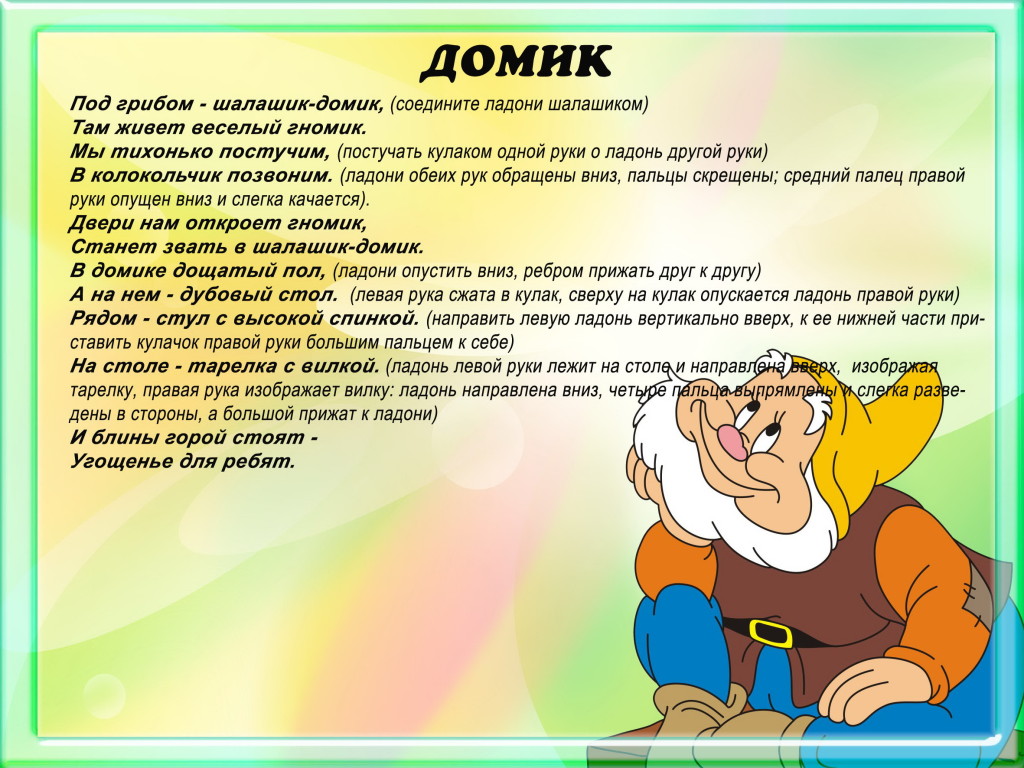 Повторять  Чистоговорки Если щеки надуваются - пусть ребенок придерживает их ладошками.Отдых. Проводим  пальчиковую гимнастику.Повторять  Чистоговорки Если щеки надуваются - пусть ребенок придерживает их ладошками.Отдых. Проводим  пальчиковую гимнастику.Повторять  Чистоговорки Если щеки надуваются - пусть ребенок придерживает их ладошками.Отдых. Проводим  пальчиковую гимнастику.Повторять  Чистоговорки Если щеки надуваются - пусть ребенок придерживает их ладошками.Отдых. Проводим  пальчиковую гимнастику.Повторять  Чистоговорки Если щеки надуваются - пусть ребенок придерживает их ладошками.Отдых. Проводим  пальчиковую гимнастику.Повторять  Чистоговорки Если щеки надуваются - пусть ребенок придерживает их ладошками.Отдых. Проводим  пальчиковую гимнастику.Повторять  Чистоговорки Если щеки надуваются - пусть ребенок придерживает их ладошками.Отдых. Проводим  пальчиковую гимнастику.Повторять  Чистоговорки Если щеки надуваются - пусть ребенок придерживает их ладошками.Отдых. Проводим  пальчиковую гимнастику.Повторять  Чистоговорки Если щеки надуваются - пусть ребенок придерживает их ладошками.Отдых. Проводим  пальчиковую гимнастику.Повторять  Чистоговорки Если щеки надуваются - пусть ребенок придерживает их ладошками.Отдых. Проводим  пальчиковую гимнастику.Повторять  Чистоговорки Если щеки надуваются - пусть ребенок придерживает их ладошками.Отдых. Проводим  пальчиковую гимнастику.Повторять  Чистоговорки Если щеки надуваются - пусть ребенок придерживает их ладошками.Отдых. Проводим  пальчиковую гимнастику.Повторять  Чистоговорки Если щеки надуваются - пусть ребенок придерживает их ладошками.Отдых. Проводим  пальчиковую гимнастику.Повторять  Чистоговорки Если щеки надуваются - пусть ребенок придерживает их ладошками.Отдых. Проводим  пальчиковую гимнастику.Повторять  Чистоговорки Если щеки надуваются - пусть ребенок придерживает их ладошками.Отдых. Проводим  пальчиковую гимнастику.Повторять  Чистоговорки Если щеки надуваются - пусть ребенок придерживает их ладошками.Отдых. Проводим  пальчиковую гимнастику.Повторять  Чистоговорки Если щеки надуваются - пусть ребенок придерживает их ладошками.Отдых. Проводим  пальчиковую гимнастику.Повторять  Чистоговорки Если щеки надуваются - пусть ребенок придерживает их ладошками.Отдых. Проводим  пальчиковую гимнастику.Повторять  Чистоговорки Если щеки надуваются - пусть ребенок придерживает их ладошками.Отдых. Проводим  пальчиковую гимнастику.Повторять  Чистоговорки Если щеки надуваются - пусть ребенок придерживает их ладошками.Отдых. Проводим  пальчиковую гимнастику.Повторять  Чистоговорки